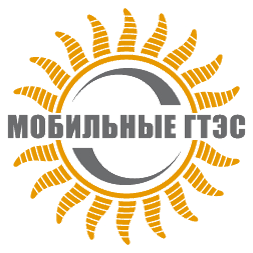 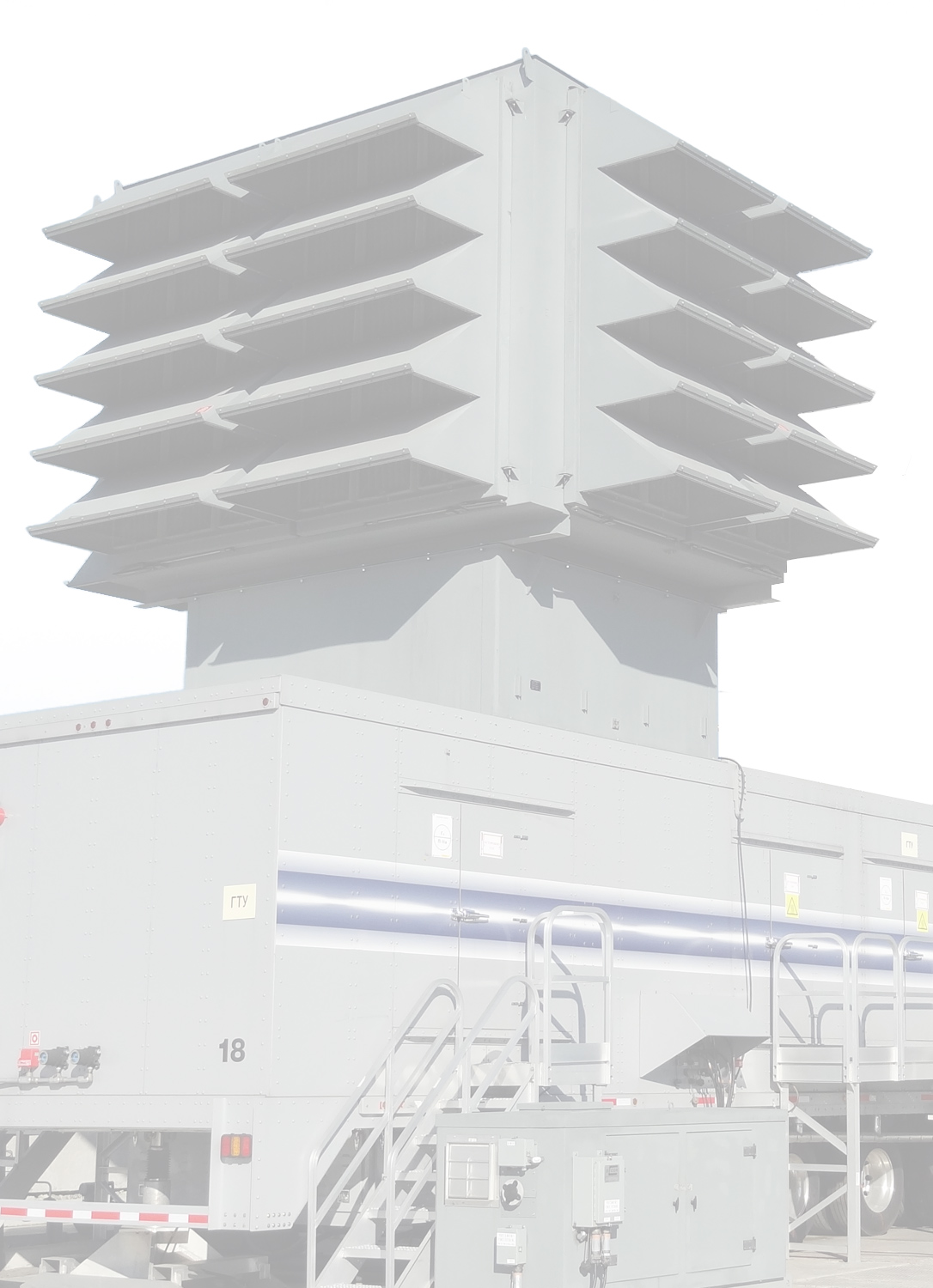 УТВЕРЖДЕНРешением годового Общего собрания акционеров ОАО «Мобильные ГТЭС»  (Протокол от «___» _________ 2014 г. № ____)ОТКРЫТОЕ АКЦИОНЕРНОЕ ОБЩЕСТВО«МОБИЛЬНЫЕ ГАЗОТУРБИННЫЕ 
ЭЛЕКТРИЧЕСКИЕ СТАНЦИИ»ГОДОВОЙ ОТЧЕТ ЗА 2013 ГОДГенеральный директор _____________ А.В. ГлотовГлавный бухгалтер _____________ Т.Н. Староверова«__» ________ 2014 г.Годовой отчет был предварительно утвержден Советом директоров 
ОАО «Мобильные ГТЭС» (протокол № __ от «__» мая 2014 г.)12. ПРИЛОЖЕНИЕ № 1 – Сведения о соблюдении Обществом Кодекса корпоративного поведения13. ПРИЛОЖЕНИЕ № 2 – Список аффилированных лиц Общества на 31.12.201314. ПРИЛОЖЕНИЕ № 3 – Годовая бухгалтерская отчетность Общества за 2013 год ОБРАЩЕНИЕ ПРЕДСЕДАТЕЛЯ СОВЕТА ДИРЕКТОРОВ И ГЕНЕРАЛЬНОГО ДИРЕКТОРА К АКЦИОНЕРАМУважаемые акционеры!В 2013 году ОАО «Мобильные ГТЭС» успешно решило поставленные перед ним задачи, направленные на обеспечение резервного энергоснабжения энергодефицитных регионов. Завершен самый важный и масштабный проект за всю историю существования компании - в Сочинском регионе размещены девять мобильных газотурбинных электрических станций, предназначенных для покрытия пиковых нагрузок во время прохождения ХII Зимних Олимпийских Игр и ХI Паралимпийских Зимних Игр-2014.В течение года по командам диспетчеров филиалов ОАО «СО ЕЭС» генерирующее оборудование включалось в работу 44 раза. Выработка электроэнергии составила 4 724 254 кВт*ч, всего - 5 476 155 кВт*ч.На конец 2013 года установленная мощность энергоустановок 
ОАО «Мобильные ГТЭС» составила 382,5 МВт, в том числе: Москва: ПС «Новосырово» - 22,5 МВт;Московская область: ПС «Пушкино» - 45 МВт;               ПС «Игнатово» - 22,5 МВт; Республика Тыва: ПС «Кызылская» - 22,5 МВт; Краснодарский край: ПС «Кирилловская» - 45 МВт;     ПС «Псоу» - 90 МВт;     «Сочинская ТЭС» - 45 МВт;                «СУГ» - 67,5 МВт;Калининград: Территория ТЭЦ-1 – 22,5 МВт.Финансовые показатели ОАО «Мобильные ГТЭС» следующие - в 2013 году выручка от реализации составила 2 754 237 тыс. руб., в том числе:выручка от реализации электроэнергии 68 207 тыс. руб.;выручка от реализации мощности 817 190 тыс. руб.Эксплуатируемое нами оборудование является уникальным стратегическим резервом электросетевого комплекса Российской Федерации. В 2013 году 
ОАО «Мобильные ГТЭС» реализован план технических мероприятий, направленных на повышение надежности и эффективности работы оборудования:создана система диспетчерского информационного комплекса для осуществления эффективного контроля за технологическими объектами мобильных газотурбинных электрических станций и новых планируемых объектов в части диагностики состояния оборудования, сбора и архивирования данных;выполнены работы по реализации независимого удаленного управления  технологическими процессами ГТУ (из модуля общестанционного пульта управления);проведены работы по совершенствованию алгоритма стабилизации параметров ГТУ при возмущениях в сети с целью исключения отключений газотурбинных электрических станций действием защиты по недопустимому ускорению ротора силовой турбины при переходных режимах.В октябре 2013 года ОАО «Мобильные ГТЭС» получило паспорт готовности к осенне-зимнему периоду 2013-2014 годов. Документ выдан по итогам проверки, проведенной специальной комиссией в составе представителей ОАО «ФСК ЕЭС», ОАО «Мобильные ГТЭС», Ростехнадзора и региональных подразделений 
ОАО «СО ЕЭС». Полученный документ подтвердил своевременное и качественное выполнение комплекса мероприятий, направленных на надежную работу мобильных газотурбинных электрических станций в период пиковых нагрузок. В 2013 году ОАО «Мобильные ГТЭС» также продолжило работу по разработке новой Стратегии развития. Документ готовится для дальнейшего инновационного развития компании. Учитывая вышеизложенное, считаем деятельность ОАО «Мобильные ГТЭС» в 2013 году успешной. В 2014 году компания продолжит реализацию новых проектов, направленных на поддержание резерва мощности в энергодефицитных регионах и решение задач государственного масштаба. Одним из таких проектов является размещение мобильных газотурбинных электрических станций в Крымском федеральном округе. В целях сокращения затрат на размещение газотурбинных электрических станций компания развивает новые для себя компетенции, такие как демонтаж, монтаж и пуско-наладочные работы на основном оборудовании мобильных электростанций. Кроме того, в рамках освоения новых направлений деятельности ОАО «Мобильные ГТЭС» осуществляет поставку и размещение дизель-генераторных установок на территории Крыма.1.ОБЩИЕ СВЕДЕНИЯ ОБ ОБЩЕСТВЕ1.1. КРАТКАЯ ИСТОРИЯ ОБЩЕСТВАВ феврале 2006 года на совещании у Председателя Правления ОАО РАО «ЕЭС России» А.Б. Чубайса по вопросу надежного электроснабжения потребителей Московского региона в осенне-зимний период 2006-2007 гг. (Протокол совещания у Председателя Правления А.Б. Чубайса от 17.02.2006 № 6) был одобрен проект размещения мобильных газотурбинных установок в наиболее проблемных узлах энергосистемы, с целью повышения надежности функционирования Московской энергосистемы при прохождении критических режимов, в том числе для обеспечения покрытия пиковых нагрузок. Концепция проекта основана на размещении мобильных газотурбинных электрических станций (далее – также мобильные ГТЭС) установленной мощностью 22,5 МВт каждая в тех узловых точках Единой национальной (общероссийской) электрической сети, где увеличение электропотребления приводит к перегрузке сетевого оборудования. Выдача дополнительной мощности в момент пиковой нагрузки в энергосистеме позволит разгрузить трансформаторные подстанции в точках подключения ГТЭС и не допустить выхода из строя энергооборудования, что значительно повышает надежность энергоснабжения потребителей.Инвестиционная программа ОАО РАО «ЕЭС России», предусматривающая финансирование проекта размещения мобильных ГТЭС из целевых инвестиционных средств ОАО РАО «ЕЭС России» в 2007-2008 гг., была одобрена Советом директоров ОАО РАО «ЕЭС России» 21.04.2006.Для реализации проекта размещения мобильных ГТЭС в наиболее проблемных узлах энергосистемы ОАО РАО «ЕЭС России» приняло решение учредить специализированное 100-процентное дочернее общество - Открытое акционерное общество «Мобильные газотурбинные электрические станции» (распоряжение ОАО РАО «ЕЭС России» от 28.06.2006 № 158р).Открытое акционерное общество «Мобильные газотурбинные электрические станции» (далее также – Общество) зарегистрировано 24.07.2006 Межрайонной инспекцией Федеральной налоговой службы № 46 по г. Москве.В 2007 году в Московском регионе Обществом успешно введены в эксплуатацию десять мобильных газотурбинных электростанций мощностью 22,5 МВт каждая:две мобильные ГТЭС на ПС № 316 «Дарьино» (Московская область);две мобильные ГТЭС на ПС № 617 «Новосырово» (Московская область);три мобильные ГТЭС на ПС № 239 «Пушкино» (Московская область);три мобильные ГТЭС на ПС № 110 «Рублево» (Москва).В результате реорганизации ОАО РАО «ЕЭС России» с 01.07.2008  ОАО «Мобильные ГТЭС» становится 100-процентным дочерним обществом ОАО «ФСК ЕЭС».В октябре 2008 года Общество вступило в НП «Совет рынка» и было включено в Палату продавцов электроэнергии. Членство в НП «Совет рынка» позволило Обществу войти в электроэнергетический баланс Федеральной службы по тарифам и участвовать в торговле электрической энергией (мощностью) на оптовом рынке.С 2008 года территория деятельности Общества значительно расширяется:1. В 2008 году Общество:участвует в качестве подрядчика в реализации проекта размещения на территории Владивостокской ТЭЦ-1 (Приморский край) двух мобильных ГТЭС для нужд ОАО «ДГК»;размещает на ПС 220 кВ «Кирилловская» (Краснодарский край) две мобильные ГТЭС, перемещенные с площадок размещения ПС 110 кВ № 316 «Дарьино» и ПС 110 кВ № 239 «Пушкино» Московской области.2. В 2009 году Общество:вводит в эксплуатацию две мобильные ГТЭС на ПС 110 кВ № 316 «Дарьино» и ПС 110 кВ № 239 «Пушкино» Московской области, взамен энергоустановок, перемещенных в 2008 г. в Краснодарский край; вводит в эксплуатацию три мобильные ГТЭС вблизи ПС 110 кВ № 555 «Игнатово» (Московская область); перемещает из Московской области и вводит в эксплуатацию в Республике Тыва вблизи ПС «Кызылская» одну мобильную ГТЭС. 3. В 2010 году Общество:вводит в эксплуатацию одну мобильную ГТЭС на ПС «ГПП-3» в г. Саяногорск (Республика Хакасия);осуществляет дополнительное технологическое присоединение мобильной ГТЭС в г. Саяногорск (Республика Хакасия) к ВЛ 110 кВ;завершает перебазирование мобильной подстанции 115/10,5 из Красноярского края на площадку вблизи подстанции 110 кВ «Новосырово» (г. Щербинка, Московская область);4. В 2011 году Общество:начало осуществлять установку систем сетевого накопления энергии 
(далее - системы СНЭ) на базе подстанции 220 кВ «Псоу»  (г. Сочи);начало осуществлять установку систем СНЭ на базе подстанции 220 кВ «Волхов-Северная» (Санкт-Петербург);5. В 2012 году Общество:перемещает из Московской области и вводит в эксплуатацию в Республике Тыва вблизи ПС «Кызылская» одну мобильную ГТЭС; приступило к реализации проекта по размещению девяти мобильных ГТЭС в Сочинском энергорайоне на период проведения XXII Олимпийских зимних игр и XI Паралимпийских зимних игр 2014 года в городе Сочи, в рамках п.136 «Мобильные агрегаты энергоснабжения» Программы строительства олимпийских объектов и развития города Сочи как горноклиматического курорта, утвержденной Постановлением Правительства Российской Федерации от 29.12.2007 № 991;6. В 2013 году Общество:во исполнение п.136 «Мобильные агрегаты энергоснабжения» Программы строительства олимпийских объектов и развития города Сочи как горноклиматического курорта, утвержденной Постановлением Правительства Российской Федерации от 29.12.2007 № 991, на период проведения XXII Олимпийских зимних игр и XI Паралимпийских зимних игр 2014 года в городе Сочи перемещает в Сочинский регион девять мобильных ГТЭС и вводит их в эксплуатацию;перемещает из Республики Хакасия и вводит в эксплуатацию в городе Калининграде на территории Калининградской ТЭЦ-1 одну мобильную ГТЭС.На конец 2013 года Общество владеет 17 мобильными ГТЭС общей установленной мощностью  382,5 МВт.1.2. ЦЕЛИ, МИССИЯ, ЗАДАЧИ ОБЩЕСТВАЦЕЛЬ ОБЩЕСТВАстать наиболее эффективной и крупной компанией в России, использующей потенциал мобильных электростанций в сфере электроэнергетики.МИССИЯ ОБЩЕСТВА миссией ОАО «Мобильные ГТЭС» является обеспечение надежного и бесперебойного энергоснабжения потребителей в зонах пиковых нагрузок и других энергодефицитных зонах наиболее оперативным, безопасным и эффективным способом.ЗАДАЧИ, СТОЯЩИЕ ПЕРЕД ОБЩЕСТВОМ обеспечение пусковой надежности и надежной  выработки электроэнергии в период пиковых нагрузок;безусловное соблюдение обязательств перед потребителями электроэнергии и мощности;минимизация негативного воздействия на окружающую среду;оптимизация за трат на  единицу выработки электроэнергии;оптимизация затрат на  единицу установленной мощности.1.3. КОНЦЕПЦИЯ ОБЩЕСТВА. ОСНОВНЫЕ ВИДЫ ДЕЯТЕЛЬНОСТИКонцепция ОАО «Мобильные ГТЭС» основана на размещении мобильных пиковых газотурбинных электрических станций мощностью 22,5 МВт каждая в тех узловых точках Единой национальной (общероссийской) электрической сети (ЕНЭС), где увеличение электропотребления приводит к перегрузке сетевого оборудования. Выдача дополнительной мощности в момент пиковой нагрузки в энергосистеме позволит разгрузить трансформаторные подстанции в точках подключения ГТЭС, не допустить выхода из строя энергооборудования и повысить надежность энергоснабжения потребителей.Основными видами деятельности ОАО «Мобильные ГТЭС» являются:- размещение, эксплуатация и обслуживание введенных мобильных ГТЭС, с продажей электроэнергии и мощности;- перемещение по согласованию с ОАО «СО ЕЭС» и ОАО «ФСК ЕЭС» имеющихся в распоряжении мобильных ГТЭС на новые площадки в зоны пиковых нагрузок;- строительство, эксплуатация и сервисное обслуживание газотурбинных и других электростанций малой и средней мощности по заказам сторонних потребителей;- выполнение инжиниринговых работ и работ по управлению проектами по договорам со сторонними организациями. 1.4. СТРУКТУРА ОБЩЕСТВАПо состоянию на 31.12.2013 внутренняя структура ОАО «Мобильные ГТЭС» выглядит следующим образом: 2. КОРПОРАТИВНОЕ УПРАВЛЕНИЕ2.1. СВЕДЕНИЯ О СОБЛЮДЕНИИ ОБЩЕСТВОМ КОДЕКСА КОРПОРАТИВНОГО ПОВЕДЕНИЯОАО «Мобильные ГТЭС» следует положениям Кодекса (Свода правил) корпоративного поведения, одобренного на заседании Правительства Российской Федерации от 28.11.2001 (протокол N 49), с учетом того, что все голосующие акции Общества принадлежат единственному акционеру (Приложение № 1). Уставом и внутренними документами Общества предусмотрены механизмы, обеспечивающие реальную возможность акционера осуществлять свои права, связанные с участием в Обществе, а органам управления и контроля – эффективно выполнять возложенные на них обязанности.2.2. ОРГАНЫ УПРАВЛЕНИЯ ОБЩЕСТВАОбщее собрание акционеров Общества Совет директоров ОбществаГенеральный директор ОбществаОБЩЕЕ СОБРАНИЕ АКЦИОНЕРОВ ОБЩЕСТВАВ соответствии со статьей 10 Устава ОАО «Мобильные ГТЭС» высшим органом управления Общества является Общее собрание акционеров. Вопросы, относящиеся к компетенции Общего собрания акционеров, определены в пункте 10.2 статьи 10 Устава ОАО «Мобильные ГТЭС».Поскольку ОАО «Мобильные ГТЭС» является 100-процентным дочерним обществом ОАО «ФСК ЕЭС», решения по вопросам, относящимся к компетенции Общего собрания акционеров Общества, в соответствии с Уставом ОАО «ФСК ЕЭС» принимаются Правлением ОАО «ФСК ЕЭС» и доводятся до сведения Общества в порядке, установленном внутренними документами ОАО «ФСК ЕЭС». ИНФОРМАЦИЯ ОБ ОБЩИХ СОБРАНИЯХ АКЦИОНЕРОВ ОБЩЕСТВА, 
ПРОВЕДЕННЫХ В 2013 ГОДУВнеочередное Общее собрание акционеров 17.06.2013:Решением Совета директоров ОАО «Мобильные ГТЭС» от 17.05.2013 была утверждена следующая повестка дня внеочередного Общего собрания акционеров (протокол от 17.05.2013 № 102):Об одобрении крупной сделки (нескольких взаимосвязанных сделок).Внеочередным Общим собранием акционеров 17.06.2013 (Протокол от 17.06.2013 № 1178/7) были приняты следующие решения:1. Одобрить следующие заключенные ОАО «Мобильные ГТЭС» договоры как несколько взаимосвязанных сделок, являющихся в совокупности крупной сделкой:1.1. Договор на выполнение работ по временному размещению мобильных агрегатов энергоснабжения № 04-5-14-4069 от 17 мая 2012 года между 
ОАО «Мобильные ГТЭС» и Государственная корпорация по строительству олимпийских объектов и развитию города Сочи как горноклиматического курорта (далее – «Договор»), заключенный на следующих условиях:Стороны Договора: Заказчик - Государственная корпорация по строительству олимпийских объектов и развитию города Сочи как горноклиматического курорта;Исполнитель - ОАО «Мобильные ГТЭС».Предмет Договора: Исполнитель обязуется для реализации пункта 136 «Мобильные агрегаты энергоснабжения (проектные и изыскательские работы, строительство)» Программы строительства олимпийских объектов и развития города Сочи как горноклиматического курорта, утвержденной постановлением Правительства Российской Федерации от 29.12.2007 № 991, выполнить работы (оказать услуги) по временному размещению девяти мобильных газотурбинных электрических станций в составе со вспомогательным оборудованием (мобильные агрегаты энергоснабжения) на трех площадках для размещения в Сочинском регионе Краснодарского края и ввести их в эксплуатацию с целью обеспечения надежного энергоснабжения потребителей Сочинского региона в период проведения ХХII Олимпийских зимних игр и XI Паралимпийских зимних игр 2014 года в городе Сочи.Цена Договора: Договорная цена, подлежащая оплате Исполнителю по Договору, составляет 3 043 788 590 (три миллиарда сорок три миллиона семьсот восемьдесят восемь тысяч пятьсот девяносто) рублей, в том числе НДС (18%) в сумме 464 306 734 (четыреста шестьдесят четыре миллиона триста шесть тысяч семьсот тридцать четыре) рубля 07 копеек.Договорная цена работ, подлежащая оплате Исполнителю по Договору, рассчитана в результате определения начальной (максимальной) цены предмета отбора, сформированной в ценах на момент проведения торгов с учетом прогнозных индексов-дефляторов Минэкономразвития России до момента окончания работ по Договору.Указанная договорная цена является предельной и подлежит изменению в сторону уменьшения в случаях, предусмотренных Договором.Срок выполнения работ по Договору: Начало - 15 мая 2012 года;Окончание – 12 октября 2014 года.Срок действия Договора: Договор вступает в силу со дня его подписания и действует до полного исполнения Сторонами своих обязательств по Договору.1.2. Договор на выполнение строительно-монтажных и пуско-наладочных работ по временному размещению мобильных агрегатов энергоснабжения № 12/0700/023 от 23 августа 2012 года между ОАО «Мобильные ГТЭС» и ООО «СК Северо-Восток» (далее – «Договор»), заключенный на следующих условиях:Стороны Договора:Заказчик - ОАО «Мобильные ГТЭС»;Подрядчик -  ООО «СК Северо-Восток».Предмет Договора: Подрядчик обязуется выполнить комплекс строительно-монтажных и пуско-наладочных работ по временному размещению девяти мобильных газотурбинных электрических станций в составе со вспомогательным оборудованием (мобильные агрегаты энергоснабжения) на трех площадках размещения в Сочинском регионе Краснодарского края.Цена Договора: Цена работ по Договору не может быть более 2 039 985 000 (двух миллиардов тридцати девяти миллионов девятисот восьмидесяти пяти тысяч) рублей, включая НДС (18 %) – 311 184 152 (триста одиннадцать миллионов сто восемьдесят четыре тысячи сто пятьдесят два) рубля 54 копеек.Срок выполнения работ по Договору: Начало – 14 сентября 2012 года;Окончание – 22 октября 2014 года.Срок действия Договора: Договор вступает в силу с момента его подписания и действует до полного исполнения Сторонами взятых на себя обязательств.1.3. Договор о предоставлении банковской гарантии № 4212ГМ/12-Р от 25 мая 2012 года между ОАО «Мобильные ГТЭС» и «Газпромбанк» (открытое акционерное общество) (далее – «Договор»), заключенный на следующих условиях:Стороны Договора: Принципал – ОАО «Мобильные ГТЭС»;Гарант – «Газпромбанк» (Открытое акционерное общество);Бенефициар – Государственная корпорация по строительству олимпийских объектов и развитию города Сочи как горноклиматического курорта.Предмет Договора: Гарант, по письменному заявлению Принципала, обязуется выдать в пользу Бенефициара банковскую гарантию на сумму 598 285 488,39 (Пятьсот девяносто восемь миллионов двести восемьдесят пять тысяч четыреста восемьдесят восемь, 39/100) российских рублей со сроком действия с 25 мая 2012 года по 30 ноября 2014 года (включительно) (далее - «Гарантия»), для обеспечения исполнения обязательств Принципала по Договору № 04-5-14-4069 от 17 мая 2012 года на выполнение работ по временному размещению мобильных агрегатов энергоснабжения. Цена Договора: Цена Договора состоит из суммы Гарантии, выдаваемой Гарантом в пользу Бенефициара для обеспечения исполнения обязательств Принципала по Договору № 04-5-14-4069 от 17 мая 2012 года на выполнение работ по временному размещению мобильных агрегатов энергоснабжения, в размере 598 285 488,39 (Пятьсот девяносто восемь миллионов двести восемьдесят пять тысяч четыреста восемьдесят восемь, 39/100) российских рублей и вознаграждения Гаранта за выдачу Гарантии в размере 1,25 (одна целая двадцать пять сотых) процентов годовых от суммы Гарантии, но не менее 10.000,00 (десять тысяч, 00/100) рублей за календарный квартал или его часть, рассчитываемое за срок действия Гарантии.Вознаграждение Гаранта за изменение условий Гарантии составляет 10.000,00 (десять тысяч,00/100) рублей и подлежит уплате единовременно не позднее пять рабочих дней с даты внесения изменений в условия Гарантии.Срок действия Договора: Договор вступает в силу с даты его подписания Сторонами и действует до момента полного исполнения Сторонами взятых на себя обязательств по Договору.Годовое Общее собрание акционеров 28.06.2013:Решением Совета директоров ОАО «Мобильные ГТЭС» от 17.05.2013 была утверждена следующая повестка дня годового Общего собрания акционеров (Протокол от 17.05.2013 № 102):Об утверждении Годового отчета ОАО «Мобильные ГТЭС» за 2012 год, годовой бухгалтерской отчетности за 2012 год, в том числе отчета о прибылях и убытках Общества.О распределении прибыли (в том числе выплате дивидендов) и убытков Общества по результатам 2012 финансового года.Об избрании членов Совета директоров Общества.Об избрании членов Ревизионной комиссии Общества.Об утверждении аудитора Общества.Годовым Общим собранием акционеров 28.06.2013 (Протокол от 02.07.2013 № 1183) были приняты следующие решения:Утвердить годовой отчет ОАО «Мобильные ГТЭС» за 2012 год, годовую бухгалтерскую отчетность Общества за 2012 год, в том числе отчет о прибылях и убытках Общества.Утвердить следующее распределение прибыли (убытков) Общества за 2012 финансовый год:Не выплачивать дивиденды по обыкновенным акциям Общества по результатам 2012 года.Избрать Совет директоров Общества в следующем составе: Избрать Ревизионную комиссию Общества в следующем составе:* Должность указана на дату избранияУтвердить аудитором Общества ООО «АДК-Аудит».СОВЕТ ДИРЕКТОРОВ ОБЩЕСТВАВ соответствии с Федеральным законом «Об акционерных обществах» и Уставом Общества Совет директоров осуществляет общее руководство деятельностью Общества, за исключением решения вопросов, отнесенных Федеральным законом «Об акционерных обществах» к компетенции Общего собрания акционеров.Вопросы, относящиеся к компетенции Совета директоров ОАО «Мобильные ГТЭС», определены Федеральным законом «Об акционерных обществах» и статьей 15 Устава Общества.Порядок деятельности Совета директоров ОАО «Мобильные ГТЭС» регулируется Уставом Общества и Положением о порядке созыва и проведения Совета директоров ОАО «Мобильные ГТЭС». Согласно статье 19 Устава Общества по решению Совета директоров Общества могут быть сформированы Комитеты Совета директоров.По состоянию на 31.12.2013 Комитеты Совета директоров ОАО «Мобильные ГТЭС» не формировались.Полный текст Устава Общества и Положения о порядке созыва и проведения Совета директоров ОАО «Мобильные ГТЭС» размещен на сайте Общества по адресу www.mobilegtes.ru. ИНФОРМАЦИЯ О СОСТАВАХ СОВЕТА ДИРЕКТОРОВВ соответствии с пунктом 16.1 статьи 16 Устава ОАО «Мобильные ГТЭС» количественный состав Совета директоров Общества составляет 5 (пять) человек. С  29.06.2012 по 28.06.2013 действовал следующий состав Совета директоров Общества, избранный годовым Общим собранием акционеров ОАО «Мобильные ГТЭС» 29.06.2012 (протокол от  29.06.2012 № 1077/1):ПЕЛЫМСКИЙ Владимир ЛеонидовичГод рождения: 1972.Гражданство: РФ.Образование: высшее, Амолинский сельскохозяйственный институт, квалификация – инженер-электрик, год окончания – 1995.Занимаемая должность*: Заместитель Главного инженера – руководитель ситуационно-аналитического центра ОАО «ФСК ЕЭС».Доля принадлежащих лицу обыкновенных акций Общества, % - 0,00.Доля участия в уставном капитале Общества, % - 0,00.ИВАШЕНКО Константин МихайловичГод рождения: 1964. Гражданство: РФ. Образование: высшее, Харьковский институт инженеров коммунального хозяйства, квалификация - экономист, год окончания – 1989.Занимаемая должность* – Заместитель начальника Департамента управления собственностью и дочерними и зависимыми обществами – начальник отдела экономики ДЗО ОАО «ФСК ЕЭС».Доля принадлежащих лицу обыкновенных акций Общества, % - 0,00.Доля участия в уставном капитале Общества, % - 0,00.САВИНСКИЙ Евгений ВладимировичГод рождения: 1976.Гражданство: РФ. Образование: высшее, Пермский государственный технический университет, квалификация - менеджер-экономист, год окончания – 2002. Университет Карла-Франца (Австрия), степень магистра социально-экономических наук, год окончания – 2002.Кандидат экономических наук.Занимаемая должность* – Генеральный директор ОАО «Мобильные ГТЭС».Доля принадлежащих лицу обыкновенных акций Общества, % - 0,00.Доля участия в уставном капитале Общества, % - 0,00.МОЛЬСКИЙ Алексей ВалерьевичГод рождения: 1980.Гражданство: РФ. Образование: высшее, Московский энергетический институт, квалификация - инженер-электрик, инженер-экономист, год окончания – 2004.Занимаемая должность* – Заместитель Главного инженера ОАО «ФСК ЕЭС».Доля принадлежащих лицу обыкновенных акций Общества, % - 0,00.Доля участия в уставном капитале Общества, % - 0,00.ПИОТРОВИЧ Николай БорисовичГод рождения: 1975.Гражданство: РФ. Образование: высшее, Северо-Кавказская академия государственной службы при Президенте Российской Федерации, квалификация – менеджер-экономист, год окончания – 1997.Ростовский государственный университет, квалификация – юрист; год окончания – 2000. Северо-Кавказская академия государственной службы при Президенте Российской Федерации, аспирантура, кандидат экономических наук, год окончания – 2000.Занимаемая должность* – Заместитель начальника Департамента корпоративного управления ОАО «ФСК ЕЭС».Доля принадлежащих лицу обыкновенных акций Общества, % - 0,00.Доля участия в уставном капитале Общества, % - 0,00._______________________* Должности, занимаемые членами Совета директоров Общества, указаны на дату избранияВ соответствии с решением годового Общего собрания акционеров 
ОАО «Мобильные ГТЭС» от 28.06.2013 (протокол от 02.07.2013 № 1183) Совет директоров Общества избран в следующем составе:ПЕЛЫМСКИЙ Владимир ЛеонидовичГод рождения: 1972. Гражданство: РФ. Образование: высшее, Амолинский сельскохозяйственный институт, квалификация – инженер-электрик, год окончания – 1995.Занимаемая должность* – заместитель Главного инженера – главный диспетчер ОАО «ФСК ЕЭС».Доля принадлежащих лицу обыкновенных акций Общества, % - 0,00.Доля участия в уставном капитале Общества, % - 0,00.ГОНЧАРУК Татьяна АлександровнаГод рождения: 1978. Гражданство: РФ. Образование: высшее, Омский государственный университет, квалификация – юрист, год окончания – 2000.Занимаемая должность* – руководитель направления Дирекции по взаимодействию с иными субъектами электросетевого комплекса ОАО «ФСК ЕЭС».Доля принадлежащих лицу обыкновенных акций Общества, % - 0,00.Доля участия в уставном капитале Общества, % - 0,00.ГЛОТОВ Артем ВладимировичГод рождения: 1979.Гражданство: РФ. Образование: высшее, Институт Управления в энергетике Государственного университета управления, квалификация - менеджер высшей квалификации со знанием иностранного языка, год окончания – 2001.Высшая школа бизнеса Государственного университета управления, квалификация - мастер делового администрирования, год окончания – 2004.Кандидат экономических наук, доцент. Занимаемая должность* – Генеральный директор ОАО «Мобильные ГТЭС».Доля принадлежащих лицу обыкновенных акций Общества, % - 0,00.Доля участия в уставном капитале Общества, % - 0,00.ИВАШЕНКО Константин МихайловичГод рождения: 1964. Гражданство: РФ. Образование: высшее, Харьковский институт инженеров коммунального хозяйства, квалификация - экономист, год окончания – 1989.Занимаемая должность* – заместитель начальника Департамента управления собственностью и дочерними и зависимыми обществами – начальник отдела экономики ДЗО ОАО «ФСК ЕЭС».Доля принадлежащих лицу обыкновенных акций Общества, % - 0,00.Доля участия в уставном капитале Общества, % - 0,00.ПИОТРОВИЧ Николай БорисовичГод рождения: 1975.Гражданство: РФ. Образование: высшее, Северо-Кавказская академия государственной службы при Президенте Российской Федерации, квалификация – менеджер-экономист, год окончания – 1997.Ростовский государственный университет, квалификация – юрист; год окончания – 2000. Северо-Кавказская академия государственной службы при Президенте Российской Федерации, аспирантура, кандидат экономических наук, год окончания – 2000.Занимаемая должность* – И.о. начальника Департамента корпоративного управления ОАО «ФСК ЕЭС».Доля принадлежащих лицу обыкновенных акций Общества, % - 0,00.Доля участия в уставном капитале Общества, % - 0,00._______________________* Должности, занимаемые членами Совета директоров Общества, указаны на дату избранияСделок по приобретению или отчуждению акций Общества в 2013 году членами Совета директоров Общества не совершалось.ГЕНЕРАЛЬНЫЙ ДИРЕКТОР ОБЩЕСТВАВ соответствии с пунктом 20.1 статьи 20 Устава ОАО «Мобильные ГТЭС» руководство текущей деятельностью Общества осуществляется единоличным исполнительным органом - Генеральным директором Общества. Генеральный директор осуществляет руководство текущей деятельностью Общества в соответствии с решениями Общего собрания акционеров Общества и Совета директоров Общества, принятыми в соответствии с их компетенцией. К компетенции Генерального директора Общества относятся все вопросы руководства текущей деятельностью Общества, за исключением вопросов, отнесенных к компетенции Общего собрания акционеров и Совета директоров Общества.Генеральный директор Общества без доверенности действует от имени Общества, с учетом ограничений, предусмотренных законодательством Российской Федерации и Уставом Общества. Вопросы, относящиеся к компетенции Генерального директора Общества, определены статьей 21 Устава Общества.ИНФОРМАЦИЯ О ЛИЦАХ, ЗАНИМАЮЩИХ ДОЛЖНОСТЬ ГЕНЕРАЛЬНОГО ДИРЕКТОРА ОБЩЕСТВА В 2013 ГОДУС 26.11.2011 по 07.06.2013 Генеральным директором Общества являлся САВИНСКИЙ Евгений Владимирович, избранный Советом директоров 
ОАО «Мобильные ГТЭС» (протокол от  25.11.2011 № 81).Год рождения: 1976Образование: высшее, Пермский государственный технический университет, год окончания – 2002, специальность - экономика и управление на предприятии (по отраслям), квалификация - менеджер-экономист.В 2002 г. защитил степень магистра социально-экономических наук в университете Карла-Франца (Австрия).В 2008 году получил диплом кандидата экономических наук (Удмуртский государственный университет).Доля принадлежащих лицу обыкновенных акций Общества, % - 0,00Доля участия в уставном капитале Общества, % - 0,0007.06.2013 Совет директоров ОАО «Мобильные ГТЭС» принял следующие решения (протокол от 07.06.2013 № 103):1. Полномочия Генерального директора Общества САВИНСКОГО Евгения Владимировича прекращены досрочно 07.06.2013.2. На должность Исполняющего обязанности Генерального директора Общества с 08.06.2013 назначен Глотов Артем Владимирович.В соответствии с решением Совета директоров ОАО «Мобильные ГТЭС» от 27.06.2013 (протокол от 27.06.2013 № 105) Генеральным директором Общества с 28.06.2013  избран ГЛОТОВ Артём Владимирович:Год рождения: 1979Образование: высшее, Институт Управления в энергетике Государственного университета управления, квалификация - менеджер высшей квалификации со знанием иностранного языка, год окончания – 2001.Высшая школа бизнеса Государственного университета управления, квалификация - мастер делового администрирования, год окончания – 2004.Кандидат экономических наук, доцент. Доля принадлежащих лицу обыкновенных акций Общества, % - 0,00Доля участия в уставном капитале Общества, % - 0,002.3. ОРГАНЫ КОНТРОЛЯ ОБЩЕСТВАРЕВИЗИОННАЯ КОМИССИЯДля осуществления контроля за финансово-хозяйственной деятельностью Общества Общим собранием акционеров избирается Ревизионная комиссия Общества на срок до следующего годового Общего собрания акционеров. Порядок деятельности Ревизионной комиссии Общества регулируется Положением о Ревизионной комиссии ОАО «Мобильные ГТЭС», утвержденным внеочередным Общим собранием акционеров Общества (Протокол от 13.02.2007 № 1613пр/1), а также Уставом Общества.В соответствии с данным Положением и Уставом Общества Ревизионная комиссия:подтверждает достоверность данных, содержащихся в годовом отчете, бухгалтерском балансе, счете прибылей и убытков Общества;анализирует финансовое состояние Общества, выявляет резервы улучшения финансового состояния Общества и вырабатывает рекомендации для органов управления Общества;организует и осуществляет проверки (ревизии) финансово-хозяйственной деятельности Общества;осуществляет иные действия (мероприятия), связанные с проверкой финансово-хозяйственной деятельности Общества.СОСТАВ РЕВИЗИОННОЙ КОМИССИИВ соответствии с пунктом 23.1 статьи 23 Устава ОАО «Мобильные ГТЭС» количественный состав Ревизионной комиссии Общества составляет 5 (Пять) человек.С 29.06.2012 по 28.06.2013 действовал следующий состав Ревизионной комиссии Общества, избранный годовым Общим собранием акционеров 
ОАО «Мобильные ГТЭС» 29.06.2012 (протокол от  29.06.2012 № 1077/1):ЛЕЛЕКОВА Марина Алексеевна – Начальник Департамента контроля и ревизий ОАО «ФСК ЕЭС»*.КАБИЗЬСКИНА Елена Александровна – Заместитель начальника Департамента контроля и ревизий ОАО «ФСК ЕЭС»*.РОГАЧЕВ Кирилл Евгеньевич – Ведущий эксперт направления контроля производственно-хозяйственной деятельности Департамента контроля и ревизий ОАО «ФСК ЕЭС»*.ТКАЧЕНКО Олег Вадимович – Ведущий эксперт отдела корпоративных процедур и контроля Департамента корпоративного управления ОАО «ФСК ЕЭС»*.ДИКОЙ Владимир Петрович – Заместитель Главного инженера 
ОАО «ФСК ЕЭС»*._______________________* Должности, занимаемые членами Ревизионной комиссии Общества, указаны на дату избранияВ соответствии с решением годового Общего собрания акционеров 
ОАО «Мобильные ГТЭС» от 28.06.2013 (протокол от 02.07.2013 № 1183) Ревизионная комиссия Общества избрана в следующем составе:КИРИЛЛОВ Артем Николаевич – Начальник отдела инвестиционного аудита Управления ревизионной деятельности и внутреннего аудита Департамента внутреннего аудита и контроля ОАО «Россети»*.КАБИЗЬСКИНА Елена Александровна – заместитель начальника Департамента контроля и ревизий ОАО «ФСК ЕЭС»*.ОЧИКОВ Сергей Иванович – Главный эксперт Департамента внутреннего контроля и управления рисками ОАО «ФСК ЕЭС»*.РОГАЧЕВ Кирилл Евгеньевич – Ведущий эксперт направления контроля производственно-хозяйственной деятельности Департамента контроля и ревизий ОАО «ФСК ЕЭС»*.ТКАЧЕНКО Олег Вадимович – Ведущий эксперт отдела корпоративных процедур и контроля Департамента корпоративного управления ОАО «ФСК ЕЭС»*._______________________* Должности, занимаемые членами Ревизионной комиссии Общества, указаны на дату избранияЗа отчетный период недостатков при осуществлении ОАО «Мобильные ГТЭС» финансово-хозяйственной деятельности Ревизионной комиссией Общества не выявлено. 2.4. КРИТЕРИИ ОПРЕДЕЛЕНИЯ РАЗМЕРА ВОЗНАГРАЖДЕНИЯ ГЕНЕРАЛЬНОГО ДИРЕКТОРА И ЧЛЕНОВ СОВЕТА ДИРЕКТОРОВРазмер выплаченного в течение 2013 года вознаграждения лицам,, занимающим должность Генерального директора Общества в 2013 году,, определялся в соответствии с трудовыми договорами, заключенным ими с Обществом.Общий размер вознаграждения в 2013 году лицам, занимающим должность Генерального директора Общества, составил 15 800 892 рубля 54 копейки.Выплата вознаграждения членам Совета директоров осуществляется на основании Положения о выплате членам Совета директоров ОАО «Мобильные ГТЭС» вознаграждений и компенсаций, утвержденного внеочередным Общим собранием акционеров 13.02.2007 (протокол от 13.02.2007 № 1613пр/1), по следующим критериям.Размер вознаграждения члена Совета директоров Общества рассчитывается исходя из минимальной тарифной ставки рабочего первого разряда, установленной отраслевым тарифным соглашением в электроэнергетическом комплексе РФ (далее – «Соглашение») на день проведения заседания Совета директоров, с учетом индексации, установленной Соглашением.В соответствии с п. 4.1 Положения о выплате членам Совета директоров ОАО «Мобильные ГТЭС» вознаграждений и компенсаций:за участие в заседании Совета директоров, проводимого в заочной форме (путем заполнения опросного листа) члену Совета директоров Общества выплачивается вознаграждение в размере суммы, эквивалентной 3 (трем) минимальным месячным тарифным ставкам рабочего первого разряда, установленным Соглашением на день проведения заседания Совета директоров, с учетом индексации, установленной Соглашением, в течение семи календарных дней после проведения заседания Совета директоров Общества;за участие в заседании Совета директоров, проводимого в форме совместного присутствия,  члену Совета директоров Общества выплачивается вознаграждение в размере суммы, эквивалентной 5 (пяти) минимальным месячным тарифным ставкам рабочего первого разряда, установленным Соглашением на день проведения заседания Совета директоров Общества, с учетом индексации, установленной Соглашением, в течение семи календарных дней после проведения заседания Совета директоров Общества;размер вознаграждения, выплачиваемого Председателю (заместителю Председателя) за каждое заседание, на котором он выполнял функции Председателя Совета директоров, увеличивается на 50%.Размер вознаграждения (компенсации расходов) всех членов Совета директоров ОАО «Мобильные ГТЭС» в 2013 году составил 947 950 рублей 50 копеек.2.5. АКЦИОНЕРНЫЙ КАПИТАЛПо состоянию на 31.12.2013 уставный капитал Общества составляет 
9 397 920 092 (Девять миллиардов триста девяносто семь миллионов девятьсот двадцать тысяч девяносто два) рубля, который разделен на 21 358 909 300 (Двадцать один миллиард триста пятьдесят восемь миллионов девятьсот девять тысяч триста) штук обыкновенных именных акций номинальной стоимостью 44 (Сорок четыре) копейки каждая.СТРУКТУРА АКЦИОНЕРНОГО КАПИТАЛА2.6. ДАННЫЕ О ЦЕННЫХ БУМАГАХ1. Размещение обыкновенных именных акций ОАО «Мобильные ГТЭС» при его учреждении было проведено в октябре 2006 года путем их приобретения единственным учредителем - ОАО РАО «ЕЭС России». Федеральной службой по финансовым рынкам была проведена регистрация выпуска и отчета об итогах выпуска обыкновенных именных бездокументарных акций ОАО «Мобильные ГТЭС» в количестве 60 000 000 (шестьдесят миллионов) штук номинальной стоимостью 1 (Один) рубль каждая. Выпуску присвоен государственный регистрационный номер 1-01-11641-А от 04.10.2006. 2. В ноябре 2007 года Федеральная служба по финансовым рынкам зарегистрировала отчет об итогах дополнительного выпуска ценных бумаг ОАО «Мобильные ГТЭС» в количестве 5 560 000 000 (Пять миллиардов пятьсот шестьдесят миллионов) штук номинальной стоимостью 1 (Один) рубль каждая. Дополнительному выпуску присвоен государственный регистрационный номер           1-01-11641-А-001D от 26.12.2006.По решению ФСФР России 17.03.2008 индивидуальный номер (код) дополнительного выпуска ценных бумаг 001D был аннулирован.Изменения в Устав ОАО «Мобильные ГТЭС», связанные с увеличением уставного капитала Общества до 5 620 000 000 (Пять миллиардов шестьсот двадцать миллионов) рублей, зарегистрированы Межрайонной инспекцией Федеральной налоговой службы № 46 по г. Москве 02.04.2008 (Свидетельство о внесении записи в Единый государственный реестр юридических лиц серия 77 
№ 010579586). 3. В декабре 2008 года обыкновенные именные бездокументарные акции ОАО «Мобильные ГТЭС» государственного регистрационного номера выпуска          1-01-11641-А от 04.10.2006 были погашены в результате их конвертации в акции номинальной стоимостью 54 (Пятьдесят четыре) копейки государственного регистрационного номера выпуска 1-02-11641-А от 04.12.2008.Изменения в Устав Общества, связанные с уменьшением уставного капитала Общества до 3 034 800 000 (Три миллиарда тридцать четыре миллиона восемьсот тысяч) рублей 00 копеек, зарегистрированы Межрайонной инспекцией Федеральной налоговой службы № 46 по г. Москве 25.12.2008 (Свидетельство о внесении записи в Единый государственный реестр юридических лиц серия 77 № 011274585). 4. В сентябре 2009 года ФСФР России зарегистрировала отчет об итогах дополнительного выпуска ценных бумаг ОАО «Мобильные ГТЭС» в количестве 15 738 909 300 (Пятнадцать миллиардов семьсот тридцать восемь миллионов девятьсот девять тысяч триста) штук номинальной стоимостью 54 (Пятьдесят четыре) копейки каждая. Дополнительному выпуску присвоен государственный регистрационный номер 1-02-11641-А-001D от 29.04.2009.Изменения в Устав ОАО «Мобильные ГТЭС», связанные с увеличением уставного капитала Общества до 11 533 811 022 (Одиннадцать миллиардов пятьсот тридцать три миллиона восемьсот одиннадцать тысяч двадцать два) рубля, зарегистрированы Межрайонной инспекцией Федеральной налоговой службы № 46 по г. Москве 30.09.2009 (Свидетельство о внесении записи в Единый государственный реестр юридических лиц серия 77 № 012499507). По решению ФСФР России 17.12.2009 индивидуальный номер (код) дополнительного выпуска ценных бумаг 001D был аннулирован.5. В марте 2010 года обыкновенные именные бездокументарные акции ОАО «Мобильные ГТЭС» государственного регистрационного номера выпуска         1-02-11641-А от 04.12.2008 были погашены в результате их конвертации в акции номинальной стоимостью 44 (Сорок четыре) копейки государственного регистрационного номера выпуска 1-03-11641-А от 23.03.2010.Изменения в Устав Общества, связанные с уменьшением уставного капитала Общества до  9 397 920 092 (Девять миллиардов триста девяносто семь миллионов девятьсот двадцать тысяч девяносто два) рублей 00 копеек, зарегистрированы Межрайонной инспекцией Федеральной налоговой службы № 46 по г. Москве 12.10.2010 (Свидетельство о внесении записи в Единый государственный реестр юридических лиц серия 77 № 013995560). Решений об уменьшении и/или увеличении уставного капитала 
ОАО «Мобильные ГТЭС» в 2013 году не принималось.По состоянию на 31.12.2013 Обществом размещено 21 358 909 300 (Двадцать один миллиард триста пятьдесят восемь миллионов девятьсот девять тысяч триста) штук обыкновенных именных акций номинальной стоимостью 44 (Сорок четыре) копейки каждая. Государственный регистрационный номер выпуска 1-03-11641-А от 23.03.2010.По состоянию на 31.12.2013 Устав Общества не содержит положений об объявленных акциях.ОАО «Мобильные ГТЭС» является держателем реестра акционеров Общества.2.7. ИНФОРМАЦИЯ О СОВЕРШЕННЫХ ОБЩЕСТВОМ КРУПНЫХ СДЕЛКАХВ 2013 году ОАО «Мобильные ГТЭС» совершены следующие сделки, которые признаются в соответствии со статьей 78 Федерального закона от 26.12.1995 
№ 208-ФЗ «Об акционерных обществах» крупными сделками:1. Дополнительное соглашение № 2 от 30.07.2013 к Договору на выполнение работ по временному размещению мобильных агрегатов энергоснабжения 
№ 04-5-14-4069 от 17.05.2012 между ОАО «Мобильные ГТЭС» и ГК «Олимпстрой». 2. Дополнительное соглашение № 9 от 31.07.2013 к Договору 
№ 12/0700/023 от 23.08.2012 на выполнение строительно-монтажных и пуско-наладочных работ по временному размещению мобильных агрегатов энергоснабжения между ОАО «Мобильные ГТЭС» и ООО «СК Северо-Восток». 3. Договор № 13/0700/012 от 06.08.2013 на выполнение строительно-монтажных и пуско-наладочных работ по временному размещению мобильных агрегатов энергоснабжения (на площадке СУГ) между ОАО «Мобильные ГТЭС» и  ООО «ГК ЭФЭСк». 4. Договоры о предоставлении банковской гарантии № 7699ГА/13-Р от 15.08.2013 и № 8136ГА/13-Р от 20.11.2013 между ОАО «Мобильные ГТЭС» и «Газпромбанк» (открытое акционерное общество).Совокупная цена указанных сделок, заключенных в 2013 году, являющихся взаимосвязанными сделками, превышает 5 млрд. рублей, в том числе НДС.Учитывая, что балансовая стоимость активов ОАО «Мобильные ГТЭС» по состоянию на 30.09.2013 составляет 9 872 053  (девять миллиардов восемьсот семьдесят два миллиона пятьдесят три) тысячи рублей, совокупная цена заключенных в 2013 году взаимосвязанных сделок составляет более 50% балансовой стоимости активов ОАО «Мобильные ГТЭС» по состоянию на 30.09.2013. В соответствии с пунктом 3 статьи 79 Федерального закона от 26.12.1995 № 208-ФЗ «Об акционерных обществах» решение об одобрении крупной сделки, предметом которой является имущество, стоимость которого составляет более 50 процентов балансовой стоимости активов общества принимается  общим собранием акционеров большинством в три четверти голосов акционеров – владельцев голосующих акций , принимающих участие  в общем собрании акционеров. Поскольку 100% акций ОАО «Мобильные ГТЭС» принадлежит 
ОАО «ФСК ЕЭС», функции Общего собрания акционеров ОАО «Мобильные ГТЭС» в соответствии с Уставом ОАО «ФСК ЕЭС» выполняет Правление ОАО «ФСК ЕЭС». Вопросы об одобрении указанных крупных сделок будут рассмотрены на ближайшем заседании Правления ОАО «ФСК ЕЭС». 2.8. ИНФОРМАЦИЯ О СОВЕРШЕННЫХ ОБЩЕСТВОМ СДЕЛКАХ, В КОТОРЫХ ИМЕЕТСЯ ЗАИНТЕРЕСОВАННОСТЬВ 2013 году Обществом не совершались сделки, признаваемые в соответствии с Федеральным законом от 26.12.1995 № 208-ФЗ «Об акционерных обществах» сделками, в совершении которых имеется заинтересованность, и необходимость одобрения которых уполномоченным органом управления акционерного общества предусмотрена главой XI Федерального закона «Об акционерных обществах».3. ОСНОВНЫЕ ПОКАЗАТЕЛИ ФИНАНСОВОЙ И БУХГАЛТЕРСКОЙ ОТЧЕТНОСТИ3.1. АНАЛИЗ РЕЗУЛЬТАТОВ ДЕЯТЕЛЬНОСТИ И ФИНАНСОВОГО ПОЛОЖЕНИЯ ОБЩЕСТВАПроизводственная деятельностьОАО «Мобильные ГТЭС» - единственная на территории Российской Федерации генерирующая компания, осуществляющая ввод и эксплуатацию мобильного генерирующего оборудования.Общество является специфичным и необходимым субъектом энергетики, способным обеспечить как надежное функционирование энергосистемы в нормальном режиме, так и покрытие пиковых нагрузок в часы максимального потребления мощности в локальных энергодефицитных районах, обеспечивая конечных потребителей необходимым количеством и качеством электроэнергии.Важнейшим преимуществом мобильных ГТЭС является возможность их перебазирования в любой район, имеющий дефицит мощности, в том числе в случае возникновения чрезвычайных и аварийных ситуаций. При этом оборудование может запускаться в считанные минуты, в том числе в условиях отсутствия источников внешнего энергоснабжения. ОАО «Мобильные ГТЭС» имеет соответствующий положительный опыт.Установки включаются в работу по командам Открытого акционерного общества «Системный оператор Единой энергетической системы» (далее - Системный оператор). В настоящее время ОАО «Мобильные ГТЭС» эксплуатирует 17 мобильных ГТЭС по 22,5 МВт каждая с общей установленной мощностью 382,5 МВт.Износ основных фондов составляет 28 %.Объемы производства за предыдущие годы работы, а также все производственные показатели указаны в таблице «Показатели работы ОАО «Мобильные ГТЭС» за 2010-2013 гг.».Показатели работы ОАО «Мобильные ГТЭС» за 2010-2013 гг.Таблица 1Рис.1 Динамика выработки электроэнергии за 2010-2013 гг.Таблица 2По результатам работы в 2013 году удельный расход условного топлива практически по всем генерирующим объектам увеличился по сравнению с удельным расходом за предыдущий год, что связано с проведением только контрольных пусков и отсутствием дополнительных объемов производства электроэнергии. Для подтверждения постоянной готовности оборудования Общество ежемесячно проводит контрольные пуски каждой ГТЭС. Во время пуска удельный расход топлива на выработку электроэнергии значительно превышает удельный расход топлива при работе оборудования в нормальном режиме на номинальной нагрузке. Если мобильные ГТЭС не включаются в работу по команде диспетчера Системного оператора, то удельный расход топлива складывается только из расхода топлива на ежемесячный контрольный пуск ГТУ. Чем больше и длительнее были включения ГТУ, тем ниже удельный расход топлива.Информация об объеме каждого из использованных Обществом в 2013 году видов энергетических ресурсовЭлектрическая энергия.Общее потребление электрической энергии – 2 976 078  кВт.ч – 3 261 452,35 руб. без НДС.Топливо.Топливо на технологические нужды (производство электрической энергии):Дизельное топливо – 992,749 тонн – 23 682 078,9 руб. без НДС;Топливо для реактивных двигателей марки ТС-1 ГОСТ 10227–86 –  354,015 тонн – 8 090 294,16 руб. без НДС.Топливо на хозяйственные нужды:Бензин автомобильный – 96,73 тыс.л. – 2 668 919,03 руб. без НДС;Дизельное топливо – 41 ,256 тыс.л. – 1 161 431,17 руб. без НДС.Ежеквартальное прогнозирование производственных результатов на 2014 годПрогнозирование работы установок на 2014 год проводилось исходя из фактической работы установок в 2010-2012 годах, а также с учетом возможного включения в работу мобильных ГТЭС в месяцы наибольшего потребления электроэнергии для каждого региона размещения установок, в том числе при включении мобильных ГТЭС в Сочинском регионе при проведении зимних Олимпийских и Паралимпийских игр. Фактическая выработка может значительно отличаться от плановой, так как возникновение аварийных и критических ситуаций, в результате влияния которых может возникнуть необходимость включения мобильных ГТЭС, спланировать заранее невозможно.Основные положения методов и политики бухгалтерского учёта ОбществаОАО «Мобильные ГТЭС» установило организацию, форму и способы ведения бухгалтерского учета на основании следующих нормативных правовых актов: Федерального закона от 06.12.2011 N 402-ФЗ «О бухгалтерском учете», Положения по ведению бухгалтерского учета и бухгалтерской отчетности в Российской Федерации, утвержденного Приказом Министерства финансов Российской Федерации от 29.07.1998 N 34н, Положения по бухгалтерскому учету «Учетная политика организаций», утвержденного приказом Министерства финансов Российской Федерации от 06.10.2008 N106н, Плана счетов бухгалтерского учета финансово-хозяйственной деятельности организаций и Инструкции по его применению, утвержденных приказом Министерства финансов Российской Федерации от 31.10.2000 N 94н, Приказа Министерства финансов Российской Федерации от 02.07.2010 N 66н «О формах бухгалтерской отчетности организаций», а также иных нормативных документов в области бухгалтерского учета.Активы и обязательства в иностранной валютеУчет имущества, стоимость которого выражена в иностранной валюте, приобретаемого в процессе деятельности Общества, осуществляется в соответствии с Положением по бухгалтерскому учету «Учет активов и обязательств, стоимость которых выражена в иностранной валюте» (ПБУ 3/2006), утвержденным Приказом Министерства финансов Российской Федерации от 27.11.2006 № 154н. Обществом установлено, что пересчет стоимости денежных знаков в кассе организации, средств на банковских счетах (банковских вкладах), денежных и платежных документов, краткосрочных ценных бумаг, средств в расчетах (включая по заемным обязательствам) с юридическими и физическими лицами (за исключением средств полученных и выданных авансов и предварительной оплаты, задатков), выраженных в иностранной валюте, в рубли производится на дату совершения операции в иностранной валюте, а также на каждую отчетную дату.Краткосрочные и долгосрочные активы и обязательстваВ бухгалтерском балансе Общества активы и обязательства отнесены к краткосрочным, если срок обращения (погашения) их не превышает 12 месяцев после отчетной даты. Все остальные активы и обязательства Общества представлены как долгосрочные.Учет основных средствУчет основных средств в Обществе ведется в соответствии с Положением по бухгалтерскому учету «Учет основных средств» ПБУ 6/01, утвержденным приказом Министерства финансов Российской Федерации от 30.03.200 № 26н. В составе основных средств отражаются активы, в отношении которых выполняются условия, предусмотренные в пункте 4 раздела I Положения по бухгалтерскому учету «Учет основных средств» ПБУ 6/01. Объекты, отвечающие условиям, предъявляемым к активам, относящимся к основным средствам стоимостью менее 40 000 рублей за единицу, учитываются в составе материально-производственных запасов и списываются по мере отпуска в производство.Объекты основных средств, введенные в эксплуатацию до 01.01.2011, с первоначальной стоимостью за единицу в пределах от 20 000 до 40 000 рублей списываются на затраты путем равномерного начисления амортизации в течение оставшегося срока их полезного использования.По завершении работ по достройке, дооборудованию, реконструкции, модернизации объекта основных средств затраты, учтенные на счете учета вложений во внеоборотные активы, увеличивают первоначальную стоимость этого объекта основных средств и списываются в дебет счета учета основных средств. В случаях улучшения (повышения) первоначально принятых нормативных показателей функционирования объекта основных средств, в результате проведенной реконструкции или модернизации, Обществом пересматривается срок полезного использования по этому объекту.В отчетности основные средства показаны по первоначальной стоимости за минусом суммы амортизации, накопленной за время эксплуатации.Амортизация по объектам основных средств начисляется линейным способом, исходя из сроков полезного использования этих объектов, определенных в соответствии с Классификацией основных средств, включаемых в амортизационные группы, утвержденной Постановлением Правительства Российской Федерации от 01.01.2002 № 1.Затраты на ремонт основных средств учитываются по фактическим затратам, не образуя ремонтный фонд. Учет финансовых вложенийБухгалтерский учет финансовых вложений ведется на счете «Финансовые вложения» в соответствии с Положением по бухгалтерскому учету «Учет финансовых вложений» ПБУ 19/02, утвержденным Приказом Министерства финансов Российской Федерации от 10.12.2002 № 126н.Такого рода финансовые вложения, как депозитные вклады, учитываются Обществом на счетах 55.03 «Депозитные счета», 55.23 «Депозитные счета в валюте» обособленно. Проценты, подлежащие получению за предоставление в пользование денежных средств, учитываемых на указанных выше счетах, отражаются в составе внереализационных доходов, исходя из установленных по каждому виду финансовых вложений обязательств доходности и срока действия такого обязательства ежемесячно на последнее число каждого месяца, а также на дату прекращения договора (или на дату досрочного расторжения договора).Резерв под обесценение финансовых вложений не создается, за исключением случаев возникновения ситуаций, в которых может произойти обесценение финансовых вложений. Наличие обесценения финансовых вложений по депозитным вкладам в кредитных организациях признается в случае, если собственные средства кредитной организации, рассчитанные в порядке, определенном законодательством Российской Федерации по Форме № 0409134, на протяжении трех лет подряд (включая текущий год) имеют отрицательную динамику.Общество производит проверку на обесценение финансовых вложений по состоянию на 31 декабря отчетного года при наличии признаков обесценения.Материально-производственные запасыБухгалтерский учет материально-производственных запасов осуществляется в соответствии с Положением по бухгалтерскому учету «Учет материально-производственных запасов» ПБУ 5/01, утвержденным приказом Министерства финансов Российской Федерации от 09.06.2001 № 44н. Единицей учета материально-производственных запасов принимается номенклатурный номер.Материально-производственные запасы оценены в сумме фактических затрат на момент их приобретения.Учет материальных ценностей производится на счете «Материалы», без использования счетов «Заготовление и приобретение материальных ценностей» и «Отклонение в стоимости материальных ценностей».Оценка  материально-производственных запасов при отпуске в производство и ином выбытии производится по среднескользящей оценке. Среднескользящая оценка определяется как средняя стоимость сырья и материалов непосредственно в момент их оприходования, при этом в расчет средней оценки включаются количество и стоимость материально-производственных запасов на начало месяца и все поступления до момента отпуска. Инвентарь, инструмент, хозяйственные принадлежности со сроком службы менее одного года и спецодежда учитываются в составе материально-производственных запасов на счете  «Материалы».Материально-производственные запасы в 2013 году в залог не передавались.Незавершенное производство и готовая продукцияПо состоянию на 31.12.2013 остатков незавершенного производства и готовой продукции по основному производству (производство электроэнергии и мощности) Общество не имеет ввиду специфики деятельности. Расходы будущих периодов и оценочные обязательства на предстоящие расходыЗатраты, произведенные Обществом в отчетном периоде, но относящиеся к следующим отчетным периодам, отражаются в бухгалтерском балансе в соответствии с условиями признания активов, установленными нормативными правовыми актами по бухгалтерскому учету и подлежат списанию в порядке, установленном для списания стоимости активов данного вида.Расходы будущих периодов признаются в том отчетном периоде, в котором они возникают исходя из условий сделок (по сделкам с конкретным сроком исполнения). К расходам, произведенным в данном отчетном периоде, но потребляемым Обществом в своей деятельности в течение определенного периода, относятся следующие расходы:расходы, связанные с выполнением договоров строительного подряда, понесенные в связи с предстоящими работами (пункт 16 ПБУ 2/2008 "Учет договоров строительного подряда");платежи за предоставленное право использования результатов интеллектуальной деятельности или средств индивидуализации, производимые в виде фиксированных разовых платежей (пункт 39 
ПБУ 14/2007);иные расходы, которые отвечают критериям расходов будущих периодов (пункт 19 ПБУ 10/99). Расходы будущих периодов, указанные выше, списываются равномерно в течение периода, к которому они относятся. Продолжительность такого периода определяется в момент принятия расходов будущих периодов к бухгалтерскому учету, исходя из условий сделок, а также исходя из срока, в течение которого ожидается получение экономических выгод (дохода). Расходы, по которым невозможно определить срок их полезного использования, учитываются с учетом принципа равномерности признания расходов, т.е. списываются на затраты равномерно в течение срока, который Общество устанавливает самостоятельно и утверждает приказом Генерального директора Общества.Сальдо счета 97 "Расходы будущих периодов" отражается по следующим строкам бухгалтерской отчетности:по неисключительным правам (лицензиям) на использование компьютерных программ (фиксированных разовых платежей), если срок использования программы с даты составления отчетности до даты окончания использования данной программы составляет более 12 месяцев, - по строке 1190 "Прочие внеоборотные активы"; по неисключительным правам (лицензиям) на использование компьютерных программ (фиксированных разовых платежей), если срок использования программы с даты составления отчетности до даты окончания использования данной программы составляет 12 месяцев и меньше, - по строке 1260 «Прочие оборотные активы»;по расходам на предстоящие работы по договору строительного подряда - по строке 1210 "Запасы";по иным расходам, которые отвечают критериям расходов будущих периодов со сроком отнесения на расходы Общества не более 12 месяцев, - по строке 1260 «Прочие оборотные активы».Обществом создаются резервы на предстоящую оплату отпусков работников, признавая оценочное обязательство.Расчет ежемесячных отчислений в резерв производится с учетом взносов на обязательное пенсионное (социальное, медицинское) страхование и страхование от несчастных случаев и профзаболеваний.Расходы на формирование оценочного обязательства предстоящих расходов на оплату отпусков относятся на счета учета расходов на оплату труда соответствующих категорий работников. Оценочное обязательство на  предстоящие расходы на оплату отпусков создаются по каждому работнику на последнее число каждого месяца исходя из количества дней неиспользованного отпуска. Если работник имеет право на дополнительные дни отпуска, то сумма резерва рассчитывается с учетом этих дней.Дебиторская и кредиторская задолженностьДебиторская и кредиторская задолженность определена исходя из цен, установленных договорами между Обществом и его контрагентами. Обществом создается резерв по сомнительным долгам. Сомнительной признается задолженность, которая не погашена или с высокой степенью вероятности не будет погашена в сроки, установленные договором, и не обеспечена соответствующими гарантиями. Резерв по сомнительным долгам создается и корректируется на основе результатов ежеквартально проводимой инвентаризации дебиторской задолженности Общества. Величина его определяется отдельно по каждому сомнительному долгу в зависимости от финансового состояния (платежеспособности) должника и оценки вероятности погашения долга полностью или частично.В Обществе приняты следующие принципы начисления резерва:Задолженность, непогашенная в сроки, установленные договорами, и не обеспеченная соответствующими гарантиями или иными способами, показывается в балансе за вычетом сформированного резерва.Уставный, добавочный и резервный капиталУставный капитал Общества по состоянию на 31.12.2013 составляет 
9 397 920 000 рублей и состоит из 21 358 909 300 штук обыкновенных именных акций одинаковой номинальной стоимостью 44 (Сорок четыре) копейки каждая. Уставный капитал Общества в 2013 году не изменялся. Резервный капитал Общества в отчетном периоде образован не был.Признание доходов и расходовУчет доходов ведется в соответствии с Положением по бухгалтерскому учету «Доходы организации» ПБУ 9/99, утвержденного Приказом Министерства финансов Российской Федерации от 06.05.99 № 32н.Выручка от продажи товаров, продукции, работ, услуг признается по мере реализации товаров, продукции, выполнения работ, оказания услуг.Выручка отражается в бухгалтерской отчетности за минусом налога на добавленную стоимость, таможенных пошлин и скидок, предоставленных покупателям.Доходами от обычных видов деятельности следует считать доходы от:производства электроэнергии;передачи мощности;прочих видов промышленной продукции, работ, услуг;прочих видов непромышленных работ, услуг.Прочими видами деятельности, учет доходов по которым ведется на счете 90 «Продажи», может быть деятельность, предусмотренная в Уставе Общества, доходы от которой Общество будет получать в рамках заключенных договоров. Доходы и расходы по договорам на строительство, длительность выполнения которых составляет более одного отчетного года (долгосрочный характер) или сроки начала и окончания которых приходятся на разные отчетные годы, Общество определяет способом «по мере готовности». Остальные виды доходов относятся к прочим и отражаются на счете 91.1 «Прочие доходы».В составе прочих доходов Общества также признаются:поступления от продажи основных средств и  иных активов;проценты, полученные за предоставление в пользование денежных средств Общества, проценты за пользование банком денежных средств, находящихся на счете Общества в этом банке, а также проценты по приобретенным процентным или дисконтным векселям третьих лиц. Общество отражает данные доходы в Отчете о финансовых результатах по строке 2320 «Проценты к получению»;прочие доходы.Прочие доходы и связанные с ними расходы, возникающие в результате одного и того же или аналогичного по характеру факта хозяйственной деятельности, показываются в отчете о финансовых результатах развернуто.Учет расходов Общества ведется в соответствии с приказом Министерства финансов Российской Федерации от 06.05.1999 № 33н «Расходы организации» ПБУ 10/99.Расходы Общества подразделяются на расходы по обычным видам деятельности и прочие расходы.Расходы на производство продукции должны быть отражены в бухгалтерском учете в том отчетном периоде, когда они произведены. В том же периоде расходы на производство признаются себестоимостью реализованной продукции в отчете о финансовых результатах.Учет расходов на производство, калькулирование себестоимости основной продукции (электроэнергии и мощности), ведется по калькуляционному варианту с распределением затрат на прямые и косвенные и подсчетом сокращенной производственной себестоимости продукции без учета общехозяйственных расходов. Общепроизводственные расходы ежемесячно списываются как управленческие в полном размере на результат финансово-хозяйственной деятельности с распределением по основным и прочим видам деятельности пропорционально объему выпуска продукции (выполнения работ/оказания услуг).Учет расходов на производство прочей продукции (энергетических объектов для продажи, а также прочих объектов) ведется с использованием позаказного метода калькулирования себестоимости. Себестоимость единицы продукции рассчитывают по сумме фактических затрат на производство продукции, а объектом  калькулирования  являются конкретное изделие, партия или множество отдельных продуктов (услуг), называемых заказом. Заказ открывается на основании договора с заказчиком или покупателем.К прямым затратам на заказ относится стоимость комплектующих частей оборудования, подлежащих монтажу а также расходы на их приобретение, стоимость прочих материалов, расходы на приобретение работ и услуг производственного характера, выполняемых сторонними организациями (предпроектное обследование, проектные работы, затраты на оплату работ по монтажу, пуско-наладке, затраты на оплату транспортных услуг, хранения оказываемых сторонними организациями), затраты на оплату труда персонала, непосредственно участвующего в процессе производства, обязательное пенсионное страхование, обязательное медицинское страхование, обязательное социальное страхование на случай временной нетрудоспособности, обязательное социальное страхование от несчастных случаев на производстве и профессиональных заболеваний, начисленные на указанные суммы расходов на оплату труда. Прямые и общепроизводственные расходы в рамках одного заказа распределяются по конкретным наименованиям продукции пропорционально стоимости комплектующих оборудования. В составе прочих расходов Общества признаются:расходы, связанные с выбытием и прочим списанием основных средств, иных активов;убытки прошлых лет, признанные в отчетном году;прочие расходы.Анализ результатов финансово-хозяйственной деятельностиОтчет о финансовых результатах Общества       тыс. руб.По результатам деятельности Общества в 2013 году прибыль (убыток) составляет – (220 513) тыс. рублей.Основным фактором, повлиявшим на финансовый результат по итогам 2013 года, является вывод из эксплуатации мобильных ГТЭС с целью перебазирования оборудования в Сочинский регион в рамках реализации проекта по обеспечению надежного энергоснабжения региона в период проведения XXII Олимпийских зимних игр.Обществом по итогам хозяйственной деятельности в 2012 году дивиденды не начислялись и не выплачивались.Структура выручки Общества за 2013 год По итогам 2013 года Обществом получена выручка в объеме 
2 754 237 тыс. руб., в том числе:от производства электроэнергии - 68 207 тыс. руб.;от производства мощности - 817 190 тыс. руб.;от производства строительных работ - 1 850 472 тыс. руб.;от прочей деятельности - 18 368 тыс. руб.Выручка от реализации электроэнергии и мощности за 2013 годВыручка от реализации мощности сформирована от продажи мощности по регулируемым договорам купли-продажи электрической энергии и мощности, а также по договорам купли-продажи мощности, производимой с использованием генерирующих объектов, поставляющих мощность в вынужденном режиме и по результатам конкурентного отбора мощности (КОМ).Выручка от реализации электроэнергии сформирована от продажи электроэнергии по регулируемым договорам купли-продажи электрической энергии и мощности, а также по договорам комиссии на продажу электрической энергии по результатам конкурентного отбора ценовых заявок на сутки вперед и договорам комиссии на продажу электрической энергии по результатам конкурентного отбора заявок для балансирования системы.                                                                                                                                                                тыс. руб.Объемы продаж электроэнергии и мощности в 2013 году:Выручка от производства строительных работВ целях исполнения пункта 136 «Мобильные агрегаты энергоснабжения» Программы строительства олимпийских объектов и развития города Сочи как горноклиматического курорта, утвержденной постановлением Правительства Российской Федерации от 29.12.2007 № 991, между ОАО «Мобильные ГТЭС» и ГК «Олимпстрой» 17.05.2012 был подписан договор на реализацию проекта по размещению девяти мобильных ГТЭС в Сочинскую энергосистему для резервирования энергоснабжения особо важных объектов на период проведения XXII Олимпийских зимних игр и XI Паралимпийских зимних игр 2014 года. ОАО «Мобильные ГТЭС» при реализации данного проекта выступило в качестве Генерального подрядчика. На 31.12.2013 все предусмотренные проектом объекты энергоснабжения (девять мобильных ГТЭС) введены в эксплуатацию.Выручка от прочей деятельностиВ 2013 году Обществом проводилась модернизация оборудования пилотных проектов на ПС «Псоу» г. Сочи и ПС «Волхов-Северная» Санкт-Петербург по размещению аккумуляторных батарей большой мощности (СНЭ). Данные установки были введены в эксплуатацию в 2012 году.Себестоимость продаж за 2013 годСтруктура затрат на производство электрической энергии и мощности     тыс. руб.Рис. 5. Структура затрат на производствоэлектрической энергии и мощностиСостав прочих затрат, относимых на производство и реализацию электрической энергии и мощноститыс. руб.Рис. 6. Состав прочих затрат, относимых на производство и реализацию электрической энергии и мощности3.2. ОЦЕНКА ФИНАНСОВОГО СОСТОЯНИЯ ОБЩЕСТВА ПО ДАННЫМ БУХГАЛТЕРСКОЙ ОТЧЕТНОСТИАнализ финансового состоянияСостав, структура активов баланса                                                             тыс. руб.Активы Общества по состоянию на 31.12.2013 имеют следующие структуру и состав:Внеоборотные активы Общества состоят из основных средств, доходных вложений в материальные ценности, отложенных налоговых активов и прочих внеоборотных активов. По состоянию на 31.12.2013 большая часть внеоборотных активов Общества состоит из основных средств (72,15%). Высокая доля основных средств в составе внеоборотных активов Общества характерна для энергетических предприятий, где высокий уровень капиталоёмкости основных производственных фондов.По итогам 2013 года оборотные активы Общества состоят из следующих основных показателей: Запасы (14,45 %), состоят из:технологического топлива (29,3 %);запасных частей для основного генерирующего и вспомогательного оборудования (65,9 %);комплектующих изделий, конструкций и деталей (2,0 %);прочих запасов (2,8 %).НДС по принятым работам/услугам (3,37 %).Дебиторская задолженность (62,62 %) в составе оборотных активов, состоит из: расчетов с поставщиками и подрядчиками (28,34 %);расчетов с покупателями и заказчиками (64,35 %);НДС по авансам и предоплатам (6,09%);прочей дебиторской задолженности (1,22 %), в том числе: расчетов по налогам и сборам, расчетов с разными дебиторами и кредиторами, авансов выданные по договорам страхования;НДС по принятым работам/услугам (3,37 %).Финансовые вложения и денежные средства (19,47 %), которые на 84 % состоят из депозитов, размещённых на 31.12.2013 в ОАО «Альфа-банк» и 
ОАО Банк ВТБ.Прочие оборотные активы (0,09 %).Состав, структура капитала и обязательств Общества                            											тыс. руб. Пассивы Общества состоят из капитала и резервов, краткосрочных обязательств.Доля краткосрочных обязательств, сложившаяся на 31.12.2013, состоит, в основном, из отражения авансовых платежей, полученных в рамках заключенного во 2 квартале 2012 года договора с ГК «Олимпстрой» на перемещение 9 мобильных ГТЭС в Сочинскую энергосистему для резервирования энергоснабжения особо важных объектов на период проведения XXII Олимпийских зимних игр и XI Паралимпийских зимних игр 2014 года. По состоянию на 31.12.2013 все установки мобильных ГТЭС введены в эксплуатацию.Анализ деятельности ОбществаКоэффициенты ликвидностиКоэффициент абсолютной ликвидности показывает, какая доля краткосрочных обязательств может быть покрыта за счет денежных средств и краткосрочных финансовых вложений, быстро реализуемых в случае необходимости. В 2013 году значение коэффициента абсолютной ликвидности составило 0,34 при оптимального значении 0,2-0,5.Коэффициент срочной ликвидности характеризует ту часть текущих обязательств, которая может быть погашена не только за счет наличности, но и за счет ожидаемых поступлений за выполненные работы или оказанные услуги. Данный коэффициент отражает прогнозируемую платежеспособность организации при условии своевременного проведения расчетов с дебиторами. Коэффициент срочной ликвидности на 31.12.2013 составляет 1,42, что выше оптимального значения 
(0,8 - 1).Коэффициент текущей ликвидности показывает, какую часть краткосрочной задолженности может покрыть организация за счет имеющихся денежных средств, краткосрочных финансовых вложений, краткосрочной дебиторской задолженности и реализации имеющихся запасов, Данный коэффициент показывает способность Общества оплачивать свои текущие обязательства в ходе обычного производственного процесса. Коэффициент текущей ликвидности на 31.12.2013 составил 1,73 при оптимального значении 1,5 - 2.В отчетном периоде все показатели ликвидности находятся в рамках либо превышают величины оптимальные значения, что свидетельствует о достаточной ликвидности Общества.Коэффициенты финансовой устойчивостиКоэффициент автономии (коэффициент финансовой независимости) характеризует отношение собственного капитала к общей сумме капитала (активов) организации. Коэффициент показывает, насколько организация независима от кредиторов. На 31.12.2013 значение коэффициента автономии составляет 0,73 и находится в пределах оптимального значения (0,5-0,8).Коэффициент финансирования (коэффициент покрытия долгов собственными средствами) характеризует долю собственных средств, выделяемых на покрытие обязательств. На 31.12.2013 коэффициент финансирования составляет 2,73, что выше минимально допустимого оптимального значения.Коэффициент финансовой устойчивости определяет степень эффективности использования капитала, вложенного в активы предприятия. На 31.12.2013 значение коэффициента финансовой устойчивости составляет 0,73, что выше оптимального значения.Коэффициент маневренности собственного капитала характеризует, какая доля собственных средств организации используется для финансирования деятельности в краткосрочном периоде. На 31.12.2013 коэффициент маневренности собственного капитала составляет 0,27 и находится в пределах допустимых значений (0,2-0,5).В отчетном периоде значения всех коэффициентов финансовой устойчивости находятся в рамках либо превышают величины оптимальные значения, что свидетельствует о достаточной финансовой устойчивости Общества.3.3. СОСТОЯНИЕ ЧИСТЫХ АКТИВОВ ОБЩЕСТВАПод стоимостью чистых активов акционерного общества понимается величина, определяемая путем вычитания из суммы активов акционерного общества, принимаемых к расчету, суммы его пассивов, принимаемых к расчету.Оценка имущества, средств в расчетах и других активов и пассивов акционерного общества производится с учетом требований положений по бухгалтерскому учету и других нормативных правовых актов по бухгалтерскому учету. Для оценки стоимости чистых активов акционерного общества составляется расчет по данным бухгалтерской отчетности.             тыс. руб.Чистые активы Общества по состоянию на 31.12.2013 меньше Уставного капитала Общества.Показатели, характеризующие динамику изменения стоимости чистых активов и уставного капитала Общества за три последних завершенных финансовых года               тыс. руб.Стоимость чистых активов ОАО «Мобильные ГТЭС» по данным бухгалтерской отчётности снизилась на 220 513 тыс. рублей по сравнению с аналогичным показателем в 2012 году. Снижение стоимости чистых активов вызвано убытком Общества по результатам финансово-хозяйственной деятельности за 2013 год.По итогам 2013 года стоимость чистых активов Общества составила 8 128 257 тыс. руб. при величине уставного капитала 9 397 920 тыс. руб.Для приведения стоимости чистых активов ОАО «Мобильные ГТЭС» в соответствие с величиной его уставного капитала Обществом в 2014 году предполагается вынесение на рассмотрение Общего собрания акционеров Общества вопроса об уменьшении уставного капитала Общества до величины, не превышающей стоимости его чистых активов.4. РАСПРЕДЕЛЕНИЕ ЧИСТОЙ ПРИБЫЛИ И ДИВИДЕНДНАЯ ПОЛИТИКА Источником начисления резервного фонда, фонда накопления и выплаты дивидендов является прибыль Общества после налогообложения (чистая прибыль), размер которой определяется по данным бухгалтерской отчетности.По итогам финансово-хозяйственной деятельности ОАО «Мобильные ГТЭС» за 2013 финансовый год был получен убыток в размере 220,513 млн. рублей. Распределение чистой прибыли в соответствующие фонды и выплата дивидендов в 2013 году не производились.Основные причины, повлиявшие на итоговый финансовый результат:смещение сроков реализации проекта перемещения 9 мобильных ГТЭС в Сочинскую энергосистему для резервирования энергоснабжения особо важных объектов на период проведения XXII Олимпийских зимних игр и XI Паралимпийских зимних игр 2014 года;вывод из эксплуатации мобильных ГТЭС с целью перебазирования оборудования в Сочинский регион в рамках реализации проекта  обеспечения надежного энергоснабжения потребителей Сочинского региона в период проведения XXII Олимпийских зимних игр;начало реализации проекта перебазирования двух мобильных ГТЭС в Калининградскую энергосистему;компенсация выпадающих доходов от деятельности на оптовом рынке электроэнергии и мощности в 2012 году (Постановление Правительства Российской Федерации от 23.05.2013 № 433).тыс.руб.ОАО «Мобильные ГТЭС» проводит дивидендную политику в соответствии с Положением о дивидендной политике, утвержденным решением Совета директоров Общества (протокол заседания Совета директоров ОАО «Мобильные ГТЭС» от 12.12.2008 № 40).Дивидендная политика Общества - это комплекс действий по определению количественных параметров распределения чистой прибыли Общества между выплатой дивидендов акционерам и оставлением ее в распоряжении Общества (путем направления в резервный фонд, на накопление, на развитие и/или погашение убытков прошлых лет), а также система отношений и принципов по определению порядка и сроков выплаты дивидендов, а также по установлению ответственности Общества за неисполнение обязанности по выплате дивидендов.Дивидендная политика Общества основывается на строгом соблюдении прав акционеров, предусмотренных законодательством Российской Федерации. Совет директоров ОАО «Мобильные ГТЭС» определяет рекомендуемый размер дивидендов, исходя из полученных финансовых результатов, соблюдая баланс интересов ОАО «Мобильные ГТЭС» и акционера Общества. Учитывая получение Обществом убытка по итогам финансово-хозяйственной деятельности 2013 года,  отсутствует источник выплаты дивидендов Общества за 2013 год согласно статье 42 Федерального закона от 26.12.1995 № 208-ФЗ «Об акционерных обществах».5. ИНВЕСТИЦИОННЫЕ ПРОЕКТЫ. ПЕРСПЕКТИВЫ РАЗВИТИЯ ОБЩЕСТВА Инвестиционная деятельность ОбществаСогласно Постановлению Правительства Российской Федерации от 01.12.2009 № 977 «Об инвестиционных программах субъектов электроэнергетики» Общество, являясь субъектом электроэнергетики, не подпадает ни под один из критериев отнесения к числу субъектов, инвестиционные программы которых (включая определение источников их финансирования) утверждаются уполномоченным федеральным органом исполнительной власти (или) органами исполнительной власти субъектов Российской Федерации. Потому инвестиционной программы, разработанной и утверждённой в соответствии с положениями Постановления Правительства Российской Федерации от 01.12.2009 № 977, Общество не имеет. Перспективы развития ОбществаОдним из основных направлений для повышения финансово-экономической устойчивости компании, является возможность диверсификации деятельности Общества. Более того, с момента создания в 2006 году Обществом накоплен значительный опыт реализации энергетических проектов «под ключ» и опыт эксплуатации и сервисного обслуживания генерирующих объектов. Диверсификация деятельности, в числе прочих преимуществ, позволит повысить эффективность использования трудовых ресурсов и наработать новые компетенции.Перспективными направлениями деятельности Общества являются:повышение надежного функционирования энергообъектов электросетевого комплекса Российской Федерации;обеспечение надежной работы замкнутых и удаленных энергосистем;установка и обслуживание распределенной генерации (включая мобильные ГТЭС).6. ОБЪЕМ ПРОДАЖ ОБЩЕСТВА, ЕГО ПОЛОЖЕНИЕ НА ОСНОВНЫХ РЫНКАХ СБЫТА6.1. ОСНОВНЫЕ СОБЫТИЯ ГОДА, ПОВЛИЯВШИЕ НА РАЗВИТИЕ И УСПЕХИ ОБЩЕСТВАРеализация проекта по размещению девяти мобильных ГТЭС в Сочинском регионе в рамках исполнения пункта 136 Программы строительства олимпийских объектов и развития города Сочи как горноклиматического курорта, утвержденной Постановлением Правительства Российской Федерации от 29.12.2007 № 991. Осуществление пилотных проектов по внедрению систем сетевого накопления энергии (СНЭ) на основе аккумуляторных батарей большой мощности на подстанциях ОАО «ФСК ЕЭС» ПС 220 кВ «Псоу» (г. Сочи) и ПС 220 кВ «Волхов-Северная» (Санкт-Петербург).Частичная реализация проекта по размещению двух мобильных ГТЭС в г. Калининграде (размещение одной мобильной ГТЭС) в целях повышения надежности функционирования электросетевого комплекса Калининградской области.Осуществление пилотного проекта создания центра противоаварийного резерва мощности ЕНЭС.6.2. ОБЗОР РЫНКОВ, НА КОТОРЫХ ОБЩЕСТВО ОСУЩЕСТВЛЯЕТ СВОЮ ДЕЯТЕЛЬНОСТЬ, И ГРУППЫ ПРОДУКЦИИ ОБЩЕСТВАОсновным рынком сбыта продукции, производимой ОАО «Мобильные ГТЭС», является оптовый рынок электрической энергии (мощности). Оптовый рынок электрической энергии и мощности (далее - оптовый рынок или ОРЭМ) - сфера обращения электрической энергии в рамках Единой энергетической системы России в границах единого экономического пространства Российской Федерации с участием крупных производителей и крупных покупателей электрической энергии, получивших статус субъекта оптового рынка и действующих на основе правил оптового рынка.Оптовый рынок электроэнергии и мощности функционирует на территории регионов, объединенных в ценовые зоны. В первую ценовую зону входят территории Европейской части России и Урала, во вторую – Сибирь. В неценовых зонах (Архангельская и Калининградская области, Республика Коми, регионы Дальнего Востока), где по технологическим причинам организация рыночных отношений в электроэнергетике пока невозможна, реализация электроэнергии и мощности осуществляется по особым правилам.В целях обеспечения надежной и бесперебойной поставки электрической энергии на оптовом рынке осуществляется торговля генерирующей мощностью (далее - мощность) - особым товаром, покупка которого предоставляет участнику оптового рынка право требования обеспечения готовности генерирующего оборудования к выработке электрической энергии установленного качества в количестве, необходимом для удовлетворения потребности в электрической энергии данного участника, с учетом необходимого резерва.Оптовый рынок представляет собой систему договорных отношений совокупности его участников (субъектов), связанных между собой единством технологического процесса производства, передачи, распределения и потребления электроэнергии в ЕЭС России. Субъектами ОРЭ являются организации, осуществляющие куплю-продажу электроэнергии (мощности) и (или) предоставляющие инфраструктурные услуги на ОРЭ (Системный оператор и организация по управлению Единой национальной (общероссийской) электрической сетью - ОАО «ФСК ЕЭС»).За обеспечение функционирования коммерческой инфраструктуры оптового рынка отвечает созданное в соответствии с Федеральным законом от 26.03.2003 
№ 35-ФЗ «Об электроэнергетике» Некоммерческое партнерство «Совет рынка по организации эффективной системы оптовой и розничной торговли электрической энергией и мощностью» (НП «Совет рынка»). За организацию купли-продажи электроэнергии на оптовом рынке (торговой системы оптового рынка) отвечает Открытое акционерное общество «Администратор торговой системы оптового рынка электроэнергии и мощности» (ОАО «АТС»). Систему расчетов между участниками ОРЭ обеспечивает клиринговая 
компания – Открытое акционерное общество «Центр финансовых расчетов» (ОАО «ЦФР»).В 2013 году торговля электрической энергией и мощностью на оптовом рынке осуществлялась в соответствии с Правилами оптового рынка электрической энергии и мощности, утвержденными Постановлением Правительства Российской Федерации от 27.12.2010 № 1172.Основы ценообразования в области регулируемых цен (тарифов) в электроэнергетике разработаны в соответствии с Федеральным законом от 26.03.2003 № 35-ФЗ «Об электроэнергетике», утверждены Постановлением Правительства Российской Федерации от 29.12.2011 № 1178 (далее – Основы ценообразования) и определяют основные принципы и методы регулирования цен (тарифов) в электроэнергетике.Приказом ФСТ России от 26.10.2012 № 697/1-э были утверждены цены на мощность для генерирующих объектов, в отношении которых были указаны наиболее высокие цены в ценовых заявках на конкурентный отбор мощности:Приказом ФСТ России от 29.11.2012 № 316-э/1 были утверждены цены на электрическую энергию и мощность, производимые с использованием генерирующих объектов, поставляющих мощность в вынужденном режиме.На основании подпункта «г» пункта 2 Постановления Правительства Российской Федерации от 23.05.2013 № 433 Приказом ФСТ России от 28.06.2013 
№ 868-э были внесены изменения в приложение к приказу ФСТ России от 29.11.2012 № 316-э/1.Приказом ФСТ России от 29.11.2012 № 317-э/2 были установлены следующие тарифы (цены) на электрическую энергию и мощность, поставляемую по регулируемым договорам купли-продажи электрической энергии и мощности:В соответствии с Постановлением Правительства Российской Федерации от 23.05.2013 № 433 ОАО «Мобильные ГТЭС» с 01.07.2013 не поставляет на оптовый рынок электрическую энергию и мощность по регулируемым договорам.6.3. ПРОДУКЦИЯ ОБЩЕСТВАПродуктами, производимыми и поставляемыми в настоящее время Обществом на рынок, являются электрическая энергия и мощность.  Продажа электроэнергииОбщество осуществляет торговлю электрической энергией на оптовом рынке с использованием следующих механизмов:Регулируемые договоры (РД)С 2011 года регулируемые договоры (РД) заключаются только в отношении объемов электроэнергии и мощности, предназначенных для поставок населению и приравненным к населению группам потребителей, а также гарантирующим поставщикам, на территории деятельности которых устанавливаются особые условия функционирования оптового рынка электрической энергии и мощности (вплоть до 2015 года). Цены (тарифы) на поставку электрической энергии и мощности по регулируемым договорам рассчитываются федеральным органом исполнительной власти в области государственного регулирования тарифов в соответствии с Основами ценообразования. Объемы поставки электроэнергии и мощности по РД устанавливаются в рамках формируемого Федеральной службой по тарифам сводного прогнозного баланса производства и поставок электрической энергии таким образом, чтобы для включенного в сводный баланс производителя электроэнергии и мощности поставки по РД не превышали 35% от планового объема поставки электрической энергии (мощности) на оптовый рынок, определенного в балансовом решении на соответствующий период регулирования. Продажа электроэнергии по регулируемым договорам осуществлялась Обществом до 01.07.2013.Рынок на сутки вперед (РСВ)В «рынке на сутки вперед» (РСВ) торгуются объемы электрической энергии, вырабатываемые свыше объема РД по свободным (маржинальным) ценам, полученным в результате конкурентного отбора ценовых заявок участников оптового рынка на покупку/продажу электрической энергии. Торги в РСВ организует и проводит ОАО «АТС» (Открытое акционерное общество «Администратор торговой системы»).Балансирующий рынок (БР)На балансирующем рынке (БР) осуществляется торговля отклонениями фактического графика производства от планового по ценам, сформированным на основе конкурентного отбора по маржинальному принципу заявок участников БР (поставщики и потребители с регулируемой нагрузкой).Продажа мощностиС 01.07.2008 торговля мощностью осуществляется на основе конкурентного отбора мощности (КОМ), проводимого Системным оператором.В ходе КОМ в первую очередь отбирается мощность, введенная по договорам предоставления мощности (ДПМ) и аналогичным ДПМ договорам с АЭС и ГЭС. Мощность, не прошедшая конкурентный отбор, не оплачивается, за исключением мощности генерирующих объектов, работа которых необходима для поддержания технологических режимов работы энергосистемы или поставок тепловой энергии (вынужденные генераторы). Мощность вынужденных генераторов оплачивается по тарифу, установленному ФСТ России.В зонах свободного перетока (ЗСП), определенных Федеральной антимонопольной службой Российской Федерации (далее - ФАС России) как зоны с ограниченной конкуренцией, при проведении конкурентного отбора устанавливаются предельные уровни цен на мощность. На 2013 год цены на мощность в соответствии с распоряжением Правительства Российской Федерации от 31.07.2012 №1388-р не могут превышать в первой ценовой зоне 127 837,24 руб./МВт в месяц, во второй – 136 757,44 тыс. руб./МВт в месяц. Мощность продается по следующим механизмам:торговля мощностью по итогам конкурентного отбора мощности (КОМ) на соответствующий год;торговля мощностью по свободным договорам купли-продажи мощности (СДМ) при условии, что эта мощность отобрана на КОМ;торговля мощностью по договорам о предоставлении мощности (ДПМ);торговля мощностью новых АЭС и ГЭС, в отношении которых заключены договоры купли-продажи мощности новых АЭС и ГЭС;торговля мощностью вынужденных генераторов (генерирующих объектов, не отобранных на конкурентном отборе, но продолжение работы которых необходимо по технологическим и иным причинам).По итогам проведения конкурентного отбора на оптовый рынок будет поставляться мощность, отобранная на КОМ. Также на оптовый рынок поставляется мощность «вынужденных генераторов» и мощность, в отношении которой заключены ДПМ или договоры купли-продажи мощности новых АЭС и ГЭС.По итогам конкурентного отбора мощности на 2013 год Общество осуществляет поставку электрической мощности в I ценовой зоне по договорам купли-продажи мощности, производимой с использованием генерирующих объектов, поставляющих мощность в вынужденном режиме, по II ценовой зоне осуществляет поставку мощности, отобранной по итогам конкурентного отбора мощности (КОМ).Также до 01.07.2013 Общество осуществляло продажу мощности по регулируемым договорам. 	Продажи электроэнергии и мощности Обществом в 2011-2013 годах*МВт   * Снижение выручки от продажи мощности Обществом связано с отсутствием до 01.10.2012 необходимых
   решений для начала продажи мощности на ОРЭМ мобильных ГТЭС в I ценовой зоне оптового рынкаРис. 13. Выручка от производства электроэнергии и мощности по секторам6.4. ФАКТОРЫ И УСЛОВИЯ, ВЛИЯЮЩИЕ НА ДЕЯТЕЛЬНОСТЬ ОБЩЕСТВА В СВЯЗИ С РЕФОРМИРОВАНИЕМ ЭЛЕКТРОЭНЕРГЕТИКИНа деятельность Общества оказывают влияние следующие факторы, связанные с реформированием электроэнергетики:Отрицательные факторы:Отсутствие нормативной документации, определяющей систему и основные критерии для принятия решения о необходимости функционирования мобильных ГТЭС и систем СНЭ в отдельных узлах энергосистемы.Отсутствие нормативной документации, определяющей формирование ценовых параметров на электрическую энергию и мощность и системных услуг, оказываемых мобильными ГТЭС и системами СНЭ, и учитывающей особенности их участия на ОРЭМ и рынке системных услуг.Положительные факторы:Намеченный Правительством Российской Федерации вектор инновационного развития экономики, в частности энергетического кластера Российской Федерации. Стремление крупных потребителей построить собственную генерацию.Способы, применяемые Обществом, и способы, которые Общество планирует использовать в будущем, для снижения негативного эффекта факторов и условий, влияющих на деятельность Общества, в чем запас прочности компании, какую сверхзадачу она ставит перед собой:Активное участие в законодательной и нормотворческой деятельности, инициирование внесения изменений в действующие законы об электроэнергетике и принятые в соответствии с ними нормативные акты, с целью учета интересов Общества и специфики его деятельности.Взаимодействие Общества с НП «Совет рынка», ОАО «СО ЕЭС» и Министерством энергетики Российской Федерации в сфере продажи электроэнергии и мощности.Активное сотрудничество с ЗАО «АПБЭ» в области разработки различных вариантов применения СНЭ (совместно с мобильными ГТЭС) в ЕНЭС.6.5. ОПИСАНИЕ КОНКУРЕНТНОГО ОКРУЖЕНИЯ ОБЩЕСТВА И ФАКТОРЫ РИСКАОбщество придерживается проактивного подхода к управлению рисками: в Обществе функционирует система управления рисками, идет непрерывный процесс, включающий идентификацию, анализ, оценку, а также выбор мер по управлению рисками. В 2013 году большое внимание уделялось дальнейшему совершенствованию подходов в рамках корпоративной системы управления рисками.Общество планомерно выстраивает интегрированную модель управления рисками, чтобы консолидировать деятельность функциональных подразделений по управлению ключевыми рисками, а также встраивает систему управления рисками в корпоративную культуру.Ключевые риски, связанные с деятельностью Общества, обусловлены в первую очередь отраслевыми факторами. Электроэнергетика является инфраструктурной отраслью экономики. Прогнозируемая динамика развития отрасли определяется общей динамикой социально-экономического развития всех отраслей экономики Российской Федерации, а также, в определенной степени, климатическими и погодными условиями в России. Несмотря на либерализацию оптового рынка электроэнергии и мощности, параметры функционирования рынка периодически претерпевают изменения, а в перспективе могут быть существенно пересмотрены. В условиях масштабных инвестиций в отрасль цены для конечного потребителя, важные как с социальной точки зрения, так и с точки зрения обеспечения конкурентоспособности национальной экономики в целом, почти достигли европейского уровня. Поэтому риск пересмотра государством процесса ценообразования в электроэнергетической отрасли, затрагивающий оптовый рынок, существенно вырос.Предпринимаемые Обществом действия: в связи с ограниченными возможностями по влиянию на «системные» решения государственных органов и объективным отсутствием возможности компенсации фактически понесенных или ожидаемых в краткосрочной перспективе потерь, связанных с действиями государственных органов, Общество постоянно оценивает влияние принимаемых мер в среднесрочной и долгосрочной перспективе, а также рассматривает вероятность принятия дальнейших мер, исходя из текущей политической и экономической ситуации в государстве. В случае, если в средне- и долгосрочной перспективе предпринимаемые/ожидаемые меры, по оценке Общества, приведут к существенному снижению ожидаемых доходов относительно текущих прогнозов, Общество проведет оценку и пересмотр стратегии развития.Другими ключевыми отраслевыми рисками являются риск получения заниженного тарифа на новую (перебазируемую) мощность, а также риск недостаточной окупаемости постоянных затрат Общества через тарифы Описание рисков: ОАО «Мобильные ГТЭС» эксплуатирует генерирующее оборудование, особенностью которого является возможность перемещения. Обществом, начиная с 2008 года, неоднократно были реализованы проекты по перебазированию оборудования с одной площадки размещения на другую. В настоящее время нормативно-правовые акты Российской Федерации, в соответствии с которыми осуществляется определение цен на мощность, не предусматривают компенсацию затрат, связанных с перебазированием. Следствием этого является заниженный тариф и недостаточная окупаемость понесенных Обществом затрат.Предпринимаемые Обществом действия: Общество старается добиться внесения изменений в методическую базу по определению цен на мощность. Положительным моментом в данном направлении является тот факт, что в последнее время ФСТ России неоднократно на официальном уровне начало отмечать такую необходимость. Также, по оценке Общества, существенными по-прежнему являются риски, связанные с моделью рынка мощности. Описание рисков: реализация некоторых проектов Обществом осуществляется за счет собственных средств, при этом, после ввода объекта в эксплуатацию, мощность соответствующей мобильной ГТЭС не оплачивается.Предпринимаемые Обществом действия: Общество старается добиться внесения изменений в нормативно-правовую базу в области электроэнергетики, предусматривающих особенности функционирования мобильных (передвижных) генерирующих объектов.В текущей деятельности ОАО «Мобильные ГТЭС» существуют и другие значимые риски, в том числе: риски, ассоциированные с реализацией стратегии Обществафинансовые риски, связанные с управлением, оптимизацией и контролем над финансовыми ресурсами и денежными потокамиправовые риски, связанные с соблюдением законодательства Российской Федерации и требований регулирующих органов;экологические риски;риски терроризма;другие риски, которые могут повлиять на деятельность Общества. В отношении деятельности Общества могут существовать и другие риски, которые на сегодняшний день Обществу не известны или являются незначительными по оценке экспертов и менеджмента Общества, но потенциально могут оказать негативное влияние на финансовые результаты Общества в будущем. Общество стремится выявлять потенциальные угрозы для своей деятельности и принимать адекватные действия по управлению рисками на самых ранних стадиях.КонкуренцияПоскольку электростанции ОАО «Мобильные ГТЭС» совместно с другими электростанциями входят в Единую энергетическую систему России с едиными электрическими связями, процессами генерации и потребления электрической энергии, то можно говорить, что конкурентами ОАО «Мобильные ГТЭС» являются все генерирующие компании – субъекты оптового рынка электрической энергии и мощности.Структура установленной мощности электростанций ЕЭС России на конец 2013 года по видам генерирующего оборудования представлена на рисунке ниже.Рис. 14. Структура установленной мощности электростанций ЕЭС РоссииОднако при более детальном анализе конкуренции необходимо учитывать, что электростанции ОАО «Мобильные ГТЭС», по сравнению с тепловыми электростанциями, имеют наибольшие издержки при производстве электроэнергии из-за высокой топливной составляющей.Основным видом используемого топлива на электростанциях ОАО «Мобильные ГТЭС» является топливо для реактивных двигателей (авиационный керосин, дизельное топливо).Стоимость топлива подвержена значительным колебаниям, зависящим от следующих факторов: сезонности, спроса, цен на нефть на внешнем рынке.По итогам 2013 года расходы Общества на топливо составили 75 % от себестоимости произведенной электроэнергии.На объемы производства и реализации электрической энергии электростанций Общества оказывают влияние складывающиеся режимы работы в ЕЭС, а именно:ремонты сетевого оборудования электрических подстанций и отходящих воздушных линий электропередачи;ремонты, пуски, остановы и режимы работы генерирующего оборудования электростанций.Общество является уникальным предприятием мобильной пиковой генерации, и, как указано выше, не имеет аналогов в России. Однако в рамках планируемого направления деятельности по строительству стационарных ГТЭС с блоками единичной мощности от 15 до 30 МВт у Общества достаточно высокая конкуренция.В настоящее время ведется активная работа по выявлению и усилению конкурентных преимуществ Общества, в том числе работа по кооперации с крупнейшими мировыми производителями энергетического оборудования и энергоэффективных технологий, для предоставления промышленным предприятиям комплексных продуктов, полностью соответствующих их потребностям.7. ЗАКУПОЧНАЯ ДЕЯТЕЛЬНОСТЬ ОБЩЕСТВАПолитика Общества по осуществлению закупочной деятельности основана на установлении во исполнение Федерального закона от 18.07.2011 № 223-ФЗ «О закупках товаров, работ, услуг отдельными видами юридических лиц» единых подходов по реализации Положения о закупке товаров, работ, услуг для нужд 
ОАО «Мобильные ГТЭС» (утверждено Советом директоров Общества 21.12.2012, протокол № 97), обеспечивающих: тщательное планирование потребности в продукции;анализ рынка;информационную открытость закупки;равноправие, справедливость, отсутствие дискриминации и необоснованных ограничений по отношению к участникам закупки;целевое и экономически эффективное расходование денежных средств на приобретение товаров, работ, услуг и реализации мер, направленных на сокращение издержек Заказчика;бесперебойное обеспечение Общества качественными товарами, работами, услугами;экономическую эффективность при проведении закупок;разумный контроль над закупками со стороны акционеров Общества;предотвращение ошибок и злоупотреблений в области закупок.Регламентация закупочной деятельности базируется на системном подходе, который означает для Заказчика наличие:регламентирующей среды;установленной организационной структуры управления закупками и их контроля;подготовленных кадров для проведения закупок;налаженной инфраструктуры закупок (информационное обеспечение, средства электронной коммерции, сертификация, профессиональные консультанты).Кроме того, регламентация закупочной деятельности предусматривает соблюдение корпоративного единства правил закупок, контроль за объемом полномочий и ответственность закупающих сотрудников.Материально-техническое обеспечение Общества в 2013 году осуществлялось преимущественно путём проведения конкурентных закупок товаров, работ и услуг в соответствии с Планом закупок, утвержденным Советом директоров ОАО «Мобильные ГТЭС» (протокол заседания от 26.12.2012 № 98), с учетом проводимых в течение 2013 года корректировок.На 01.01.2013 действовал состав Центральной закупочной комиссии (закупочного органа Общества) в количестве семи человек, утвержденный решением Совета директоров ОАО «Мобильные ГТЭС» от 04.04.2012 (протокол № 86).Приказом  ОАО «Мобильные ГТЭС»  от 24.09.2013 № 956 был утвержден новый состав Центрального закупочного органа Общества – Центральной закупочной комиссии, включающий восемь человек.При осуществлении Обществом закупочной деятельности применяются следующие способы закупок:конкурс;аукцион;запрос предложений;конкурентные переговоры;простая закупка;мелкая закупка;запрос цен;закупка у единственного поставщика;закупка путем участия в процедурах, организованных продавцами продукции.Положением о закупке товаров, работ, услуг для нужд ОАО «Мобильные ГТЭС» предусмотрены следующие формы проведения закупок, специальные процедуры:открытые и закрытые;в электронной форме или с использованием бумажных носителей;с переторжкой или без таковой;с предварительным квалификационным отбором участником или без такового;с возможностью подачи альтернативных предложений или без таковой;в одно-, двух- или многоэтапной форме;с проведением процедуры постквалификации или без таковой;специальные процедуры закупки сложной продукции.Условия выбора способа закупки определяются исходя из особенностей закупаемых товаров, работ и услуг, а также их стоимости, сложности, потребности и периодичности закупки.Формирование Плана закупок в Обществе проводится в соответствии с Положением о закупке товаров, работ, услуг для нужд ОАО «Мобильные ГТЭС» с учетом Правил формирования плана закупки товаров (работ, услуг) и требований к форме плана закупки товаров (работ, услуг), утвержденных Постановлением Правительства Российской Федерации от 17.09.2012 № 932.Формирование Плана закупок Общества разделено на следующие этапы:формирование проекта Плана закупок Общества;согласование проекта Плана закупок Общества в ОАО «ФСК ЕЭС»;согласование (утверждение) Плана закупок Центральным закупочным органом Общества;подготовка проекта решения Совета директоров Общества;утверждение Плана закупок наступающего года Советом директоров Общества;публикация Плана закупок наступающего года в ЕИС (на официальном сайте).В течение 2013 года Обществом была проведена 421 регламентированная закупка, по итогам которых были заключены договоры на общую сумму 2 001 153,221 тыс. руб., с учетом НДС, в том числе: 	Закупки у единственного источника по результатам несостоявшихся открытых процедур произведены в соответствии с утвержденным Советом директоров 
ОАО «Мобильные ГТЭС» (протокол от 26.12.2012 № 98) Планом закупок на 2013 год или включены в его корректировку.В 2014 году Обществом запланировано проведение 501 регламентированной закупки на общую сумму 1 448 072,413 тыс. руб., с учетом НДС, в соответствии с Планом закупок на 2014 год, утверждённым Советом директоров ОАО «Мобильные ГТЭС» (протокол заседания Совета директоров от 27.09.2013 № 109), в том числе:8. ПРИРОДООХРАННАЯ ПОЛИТИКА ОБЩЕСТВА8.1. ОСНОВНЫЕ ДОСТИЖЕНИЯ ОБЩЕСТВА В СФЕРЕ ПРИРОДООХРАННОЙ ДЕЯТЕЛЬНОСТИРеализация Экологической политики ОбществаВ основе ответственного подхода к охране окружающей среды Общества лежит постоянное снижение влияния производственной деятельности на окружающую среду, обеспечение экологической безопасности на уровне существующих стандартов.Основой охраны окружающей среды является Экологическая политика ОАО «Мобильные ГТЭС», которая в январе 2008 года утверждена Генеральным директором Общества и рекомендована для использования во всех обособленных подразделениях Общества на территории Российской Федерации.Одним из основополагающих принципов Экологической политики Общества является энергосбережение и рациональное использование природных и энергетических ресурсов на стадиях производства и передачи электроэнергии.   Реализацию Экологической политики обеспечивает экологическая группа Производственно-технического отдела в составе Технической дирекции Общества, которая осуществляет контроль и дает всестороннюю оценку природоохранной деятельности компании.В рамках реализации Экологической политики Общества в 2013 году было проанализировано достижение целевых количественных экологических показателей, утвержденных приказом Генерального директора Общества в 2012 году.Для достижения поставленных целей Общество и его обособленные подразделения внедряют технологии и методы, направленные на сокращение объемов сбросов загрязняющих веществ в окружающую среду. Так, в 2013 году в ходе реализации пункта 136 Программы строительства олимпийских объектов и развития города Сочи как горноклиматического курорта, утвержденной Постановлением Правительства  Российской Федерации от 29.12.2007 № 991, при размещении девяти мобильных ГТЭС на трех площадках в Сочинском регионе были введены в эксплуатацию очистные сооружения поверхностно-ливневых стоков, которые полностью исключили неочищенный сброс загрязняющих веществ на рельеф прилегающей местности.     Для реализации основополагающих принципов Экологической политики Общества, а также для поддержания количественных экологических показателей на заданном уровне постоянно выполняются следующие мероприятия: включение в работу газотурбинных установок совместно с системой впрыска обессоленной воды для снижения концентрации и объема выбросов загрязняющих веществ в атмосферу;строительство ливневых канализаций и очистных сооружений на вновь вводимых площадках; ремонт (реконструкция) систем и устройств дренажных емкостей;расширение перечня и объемов отходов, передаваемых для утилизации и вторичного использования специализированным организациям;снижение водопотребления на производственные и бытовые нужды; установка приборов учета водопотребления в местах их отсутствия; использование условно чистых сточных вод в производственном цикле после проведения очистки.8.2. ПОКАЗАТЕЛИ ВОЗДЕЙСТВИЯ НА ОКРУЖАЮЩУЮ СРЕДУВоздействие на атмосферный воздухВаловые выбросы загрязняющих веществ в атмосферный воздух от всех источников Общества уменьшились в 2013 году на 49,728 т или на 74 % по отношению к уровню предшествующего года. Данное обстоятельство связано с перебазированием мобильных ГТЭС в Сочинский регион, что выразилось в долгосрочном отсутствии включения мобильных ГТЭС в работу на период строительно-монтажных работ. Выброс загрязняющих веществ в атмосферный воздух ведется в строгом соответствии и на основании разрешений, выданных Федеральной службой по надзору в сфере природопользованию (Росприроднадзор) в различных субъектах Российской Федерации. Превышений установленных нормативов в 2013 году не отмечалось.Воздействие на окружающую среду от размещения отходов Общий объем отходов в 2013 году, подлежащих размещению и образовавшихся во всех подразделениях Общества, сократился на 8,349 т или на 
21 % по отношению к уровню 2012 года. Обращение с отходами производства и потребления в Обществе ведется в соответствии с Инструкцией по сбору, хранению, учету и сдаче отходов производства и потребления на площадках размещения мобильных ГТЭС и на основании нормативов образования отходов и лимитов на их размещения, установленных Федеральной службой по надзору в сфере природопользованию (Росприроднадзор) в различных субъектах Российской Федерации.Затраты на охрану окружающей средыВ ОАО «Мобильные ГТЭС» затраты на охрану окружающей среды текущего характера в 2013 году составили 2 520 тыс. руб., в том числе 100 % за счет собственных средств. Общество сохраняет достаточный уровень затрат на охрану окружающей среды на одном уровне в течение нескольких лет, что положительно сказывается на природоохранной деятельности.В 2014 году согласно прогнозу развития Общества планируется поддержание текущих эксплуатационных затрат на различные направления деятельности в сфере охраны окружающей среды в необходимом диапазоне, позволяющем Обществу оставаться стабильно развивающейся организацией с высоким уровнем экологической и социальной ответственности.В бюджеты различных уровней в качестве платы за негативное воздействие на окружающую среду в 2013 году Обществом перечислено 131,6 тыс. руб., из них 
35,6 тыс. руб. – за воздействие в пределах установленных нормативов и 96,0 тыс. руб. – за сверхнормативное воздействие. По сравнению с показателями 2012 года произошло снижение платы за негативное воздействие на окружающую среду на 23,4 тыс. руб. Снижение показателей на 18 % обусловлено перемещением  девяти мобильных ГТЭС в Сочинский регион на время проведения XXII Олимпийских Зимних игр и XI Паралимпийских Зимних игр 2014 года, в результате чего выведенные из эксплуатации энергоустановки не оказывали негативного воздействия на окружающую среду.Сверхнормативное воздействие на окружающую среду в 2013 году, в основном, связано с вводом в эксплуатацию мобильных ГТЭС в Сочинском регионе в отсутствие установленных нормативов допустимого воздействия на окружающую среду, проектные решения по которым должны быть разработаны после ввода мобильных ГТЭС в эксплуатацию – в 2014 году.Экологический контроль	Экологический контроль за выбросами загрязняющих веществ на территориях площадок размещения мобильных ГТЭС, а также на территории ближайшей жилой зоны осуществляется аккредитованными лабораториями совместно со специалистами Общества. Контроль проводится в установленном порядке в соответствии с план-графиками контроля нормативов допустимого выброса на источниках, утвержденными Управлением Федеральной службы по надзору в сфере природопользованию (Росприроднадзор).В 2013 году были проведены замеры выбросов загрязняющих веществ на площадках размещения мобильных ГТЭС в г. Кызыл (Республика Тыва) и в 
г. Новороссийск (Краснодарский край). Превышения установленных нормативов не выявлено. Замеры выбросов загрязняющих веществ на остальных площадках размещения мобильных ГТЭС не проводились в связи с малой продолжительностью работы оборудования. Экологические требования к поставщикам и подрядчикамВ целях обеспечения экологической безопасности при строительстве и эксплуатации объектов производственной деятельности Общество также предъявляет строгие требования по охране окружающей среды к своим подрядным организациям. Ответственность подрядчиков за обеспечение необходимых природоохранных мероприятий предусматривается в соответствующих договорах. В ряде случаев при заключении договоров подряда заказчик возлагает на исполнителей работ всю ответственность за соблюдение природоохранных требований, оформление необходимых разрешений и предоставление экологической отчетности, а также предусматривает финансовые обязательства по устранению возможных нарушений. Так, в 2013 году при реализации строительства площадки размещения мобильных ГТЭС на ПС «ПСОУ» в Сочинском регионе за допущенные нарушения природоохранного законодательства подрядная организация была привлечена к финансовой ответственности на основании договора подряда и выплатила Обществу штраф в размере 100 тыс.руб.8.3. ПРИМЕНЕНИЕ ПЕРСПЕКТИВНЫХ ТЕХНОЛОГИЙ И РЕШЕНИЙОхрана водных объектов и почвВ 2013 году Обществом с целью использования наилучших доступных технологий, а также в рамках выполнения заявочной книги Олимпиады Сочи-2014, были проведены проектные и строительно-монтажные работы по обустройству очистных сооружений на всех площадках размещения мобильных ГТЭС в Сочинском регионе. Принцип работы очистных сооружений мощностью от 3 до 6 л/с основан на физико-химическом методе очистки сточных вод, собираемых со всей площадки участка, и соответствуют принципам, изложенным в европейском стандарте по наилучшим доступным технологиям Best Available Techniques, BAT, опубликованным в соответствующих справочниках BREF (Best Avaliable Techniques REFerences).Охрана атмосферного воздухаДля обеспечения нормативных показателей качества атмосферного воздуха населенных мест в непосредственной близости от площадок размещения мобильных ГТЭС в 2013 году введены в эксплуатацию и поддерживаются в рабочем состоянии системы впрыска обессоленной воды в камеры сгорания газотурбинных установок. Применение данного способа снижения концентраций оксидов азота (NOx) в выбросах от ГТУ полностью соответствует «Способам подавления выбросов оксидов азота», описанных в справочнике по НДТ- BREF.9. КАДРОВАЯ И СОЦИАЛЬНАЯ ПОЛИТИКА ОБЩЕСТВАОсновной целью кадровой политики Общества является разумное сочетание  процессов сохранения, обновления и поддержания  оптимального количественного и качественного состава персонала Общества, способного обеспечить достижение текущих и перспективных задач Общества.Основополагающим принципом формирования  кадровой политики является ее направленность на обеспечение баланса между экономической и социальной эффективностью использования человеческих ресурсов.Ключевые принципы кадровой политики Общества:подбор кадров по профессиональным и психологическим качествам на конкурсной основе;оптимизация численности  и поддержание стабильности трудового коллектива;создание, внедрение и совершенствование системы мотивации персонала Общества;соблюдение норм и требований законодательства Российской Федерации.Списочная численность сотрудников ОАО «Мобильные ГТЭС» по состоянию на 31.12.2013 составляет 340 чел.Динамика численного состава и структуры персонала за период 2011-2013 гг.Табл. 1.  Динамика численности персонала по категориямТабл. 2. Динамика численности персонала по возрастным категориямТабл. 3.  Динамика численности работников по образованию (качественный
                            состав)Изменение численного состава работающих за трехлетний период и рост численности персонала Общества связан с реализацией проектов по перебазированию мобильных ГТЭС в Сочинский регион и г. Калининград.При этом за трехлетний период Общество имеет стабильно высокий процент по качественному составу работающих, имеющих профессиональное образование (95,5% в 2011 году, 96% в 2012 году, 95% в 2013 году). В 2013 году обучение  (аттестацию, повышение квалификации, корпоративное обучение) в образовательных учреждениях прошли 63 работника, что составляет в целом  19 %  от численности  работников.  Затраты на обучение составили 
1 519,77 тыс. руб. без НДС. Обучение проводилось на базе таких образовательных учреждений, как ЗАО "Управляющая компания Корпоративного энергетического университета", НОУ ВПО "Московский институт энергобезопасности и энергосбережения", ООО "Учебный центр "Промбезопасность" и др.В соответствии с утвержденными тематиками и планами проводилась техническая учеба, инструктажи оперативного и ремонтного персонала Общества. На объектах организации ежеквартально проводились противоаварийные тренировки, в том числе каждые шесть месяцев  проверялись действия оперативного персонала ОАО «Мобильные ГТЭС» в случае возникновения чрезвычайных ситуаций с привлечением профессиональных аварийно-спасательных формирований.  Социальная ответственность Общества перед персоналом конкретизируется в ответственности перед сотрудниками в виде соблюдения трудовых прав, обеспечении безопасности труда, содействии раскрытию их профессионального потенциала, развитии социального партнерства.В рамках страховой защиты Общества работники застрахованы по Программе  добровольного медицинского страхования  и страхования от несчастных случаев.В рамках данного направления в Обществе в 2013 году были выполнены следующие мероприятия:проведено обучение работников Общества в количестве 40 человек требованиям охраны труда (ОТ) и основам трудового законодательства;проведены медосмотры персонала, связанного с вредными условиями труда, в количестве 195 человек.В общей сложности, затраты на реализацию мероприятий по ОТ в 2013 году  составили 850 тыс. руб., затраты на одного работника в среднем составили 
21,25   тыс. рублей.Также ежемесячно проводятся Дни охраны труда, по результатам которых составляются планы организационно-технических мероприятий и издаются соответствующие приказы по Обществу. В 2013 году программа пенсионного обеспечения работников Общества не реализовывалась.10. ОТЧЕТ СОВЕТА ДИРЕКТОРОВ ОБЩЕСТВАВ 2013 году проведено 14 заседаний Совета директоров Общества, 13 из них были проведены в заочной форме, и одно заседание Совета директоров Общества состоялось в форме совместного присутствия (очной форме). В общей сложности, Совет директоров Общества в 2013 году рассмотрел и принял решение по 53 вопросам, относящимся к его компетенции.В числе прочих, Советом директоров Общества в 2013 году были рассмотрены следующие важные вопросы: об утверждении Плана мероприятий внутреннего контроля ОАО «Мобильные ГТЭС» на 2013 год;об утверждении Порядка бизнес-планирования ОАО «Мобильные ГТЭС»;об определении участия ОАО «Мобильные ГТЭС» в реализации п.136 «Мобильные агрегаты энергоснабжения (проектные и изыскательские работы, строительство)» Программы строительства олимпийских объектов и развития города Сочи как горноклиматического курорта, утвержденной Постановлением Правительства Российской Федерации от 29.12.2007 № 991, одним из приоритетных направлений деятельности Общества;об утверждении Бизнес-плана ОАО «Мобильные ГТЭС» на 2013-2017 годы;об утверждении Плана работы Совета директоров ОАО «Мобильные ГТЭС» на 1 полугодие 2013 года и на 2 полугодие 2013 года;об утверждении скорректированных целевых значений ключевых показателей эффективности (КПЭ)  ОАО «Мобильные ГТЭС»;об определении повесток дня внеочередного и годового Общего собрания акционеров ОАО «Мобильные ГТЭС»;о рекомендации внеочередному Общему собранию акционеров 
ОАО «Мобильные ГТЭС» одобрить договоры как несколько взаимосвязанных сделок, являющихся в совокупности крупной сделкой;о предварительном утверждении Годового отчета ОАО «Мобильные ГТЭС» за 2012 год;о рассмотрении годовой бухгалтерской отчетности за 2012 год, в том числе о рекомендациях по распределению прибыли и убытков по итогам 2012 финансового года;о рекомендациях по размеру дивиденда по акциям и порядку его выплаты по итогам 2012 года;о досрочном прекращении полномочий Генерального директора ОАО «Мобильные ГТЭС»;О назначении исполняющего обязанности Генерального директора 
ОАО «Мобильные ГТЭС»;о предварительном одобрении решения о совершении ОАО «Мобильные ГТЭС» сделки, связанной с безвозмездной передачей имущества Общества;об избрании Генерального директора ОАО «Мобильные ГТЭС»;об определении лица, уполномоченного определять условия и подписать трудовой договор с Генеральным директором ОАО «Мобильные ГТЭС»;о согласовании совмещения Генерального директора ОАО «Мобильные ГТЭС» должностей в органах управления других организаций;об определении размера оплаты услуг Аудитора;о согласовании кандидатуры внутреннего аудитора ОАО «Мобильные ГТЭС»;об утверждении Методики расчета и оценки выполнения ключевых показателей эффективности (КПЭ) ОАО «Мобильные ГТЭС» на 2013 год;об утверждении целевых значений ключевых показателей эффективности (КПЭ) ОАО «Мобильные ГТЭС» на 2013 год;об определении кредитной политики ОАО «Мобильные ГТЭС» в части привлечения заемных ресурсов;об утверждении  Плана  закупок ОАО «Мобильные ГТЭС» на 2014 год;об определении приоритетным направлением деятельности 
ОАО «Мобильные ГТЭС» реализации проекта размещения в Калининградской области мобильной газотурбинной электрической станции.Подготовка и проведение заседаний Совета директоров осуществлялись в соответствии с требованиями законодательства Российской Федерации, Устава Общества и Положения о порядке созыва и проведения заседаний Совета директоров ОАО «Мобильные ГТЭС». 11.  СПРАВОЧНАЯ ИНФОРМАЦИЯ ДЛЯ АКЦИОНЕРОВПолное фирменное наименование Общества: Открытое акционерное общество «Мобильные газотурбинные электрические станции».Сокращенное наименование: ОАО «Мобильные ГТЭС».Место нахождения: Российская Федерация, 119072, Москва, Берсеневская наб., д. 16, стр. 5.Почтовый адрес: Российская Федерация, 121353, Москва, ул. Беловежская, 
д. 4 Б.Телефон: +7 (495) 782-39-60Факс: +7 (495) 782-39-61 / 63E-mail: info@mobilegtes.ruАдрес страницы в сети Интернет, используемой Обществом для раскрытия информации:http://www.mobilegtes.ru,                                                        http://www.e-disclosure.ru/portal/company.aspx?id=9251 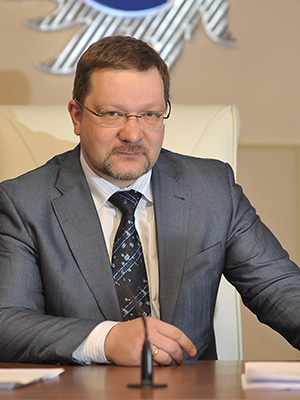 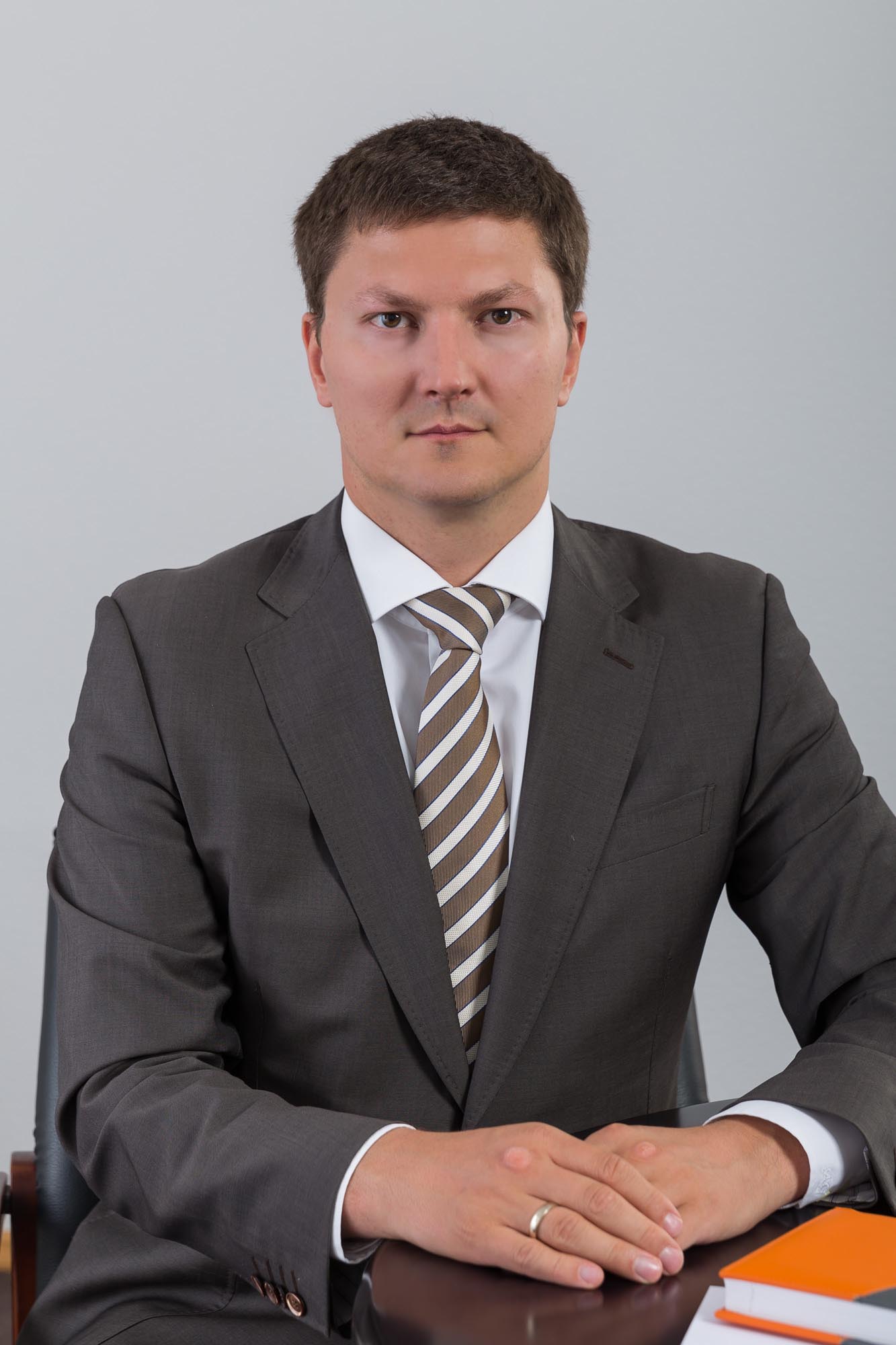 Председатель Совета директоров
ОАО «Мобильные ГТЭС»Пелымский Владимир ЛеонидовичГенеральный директор
ОАО «Мобильные ГТЭС»Глотов Артем Владимирович(тыс. руб.)Нераспределенная прибыль (убыток) отчетного периода:- 653722Распределить на:   Резервный фонд-                                 Фонд накопления-                                 Дивиденды-                                 Погашение убытков прошлых лет -№Ф.И.О. кандидатаДолжность*1.Пелымский Владимир ЛеонидовичЗаместитель Главного инженера – главный диспетчер ОАО «ФСК ЕЭС»2.Гончарук Татьяна АлександровнаРуководитель направления Дирекции по взаимодействию с иными субъектами электросетевого комплекса ОАО «ФСК ЕЭС»3.Глотов Артем ВладимировичГенеральный директор ОАО «Мобильные ГТЭС»4.Пиотрович Николай Борисович И.о. начальника Департамента корпоративного управления ОАО «ФСК ЕЭС» 5.Ивашенко Константин МихайловичЗаместитель начальника Департамента управления собственностью и дочерними и зависимыми обществами – начальник отдела экономики ДЗО ОАО «ФСК ЕЭС»№Ф.И.О. кандидатаДолжность*1.Кириллов Артем НиколаевичНачальник отдела инвестиционного аудита Управления ревизионной деятельности и внутреннего аудита Департамента внутреннего аудита и контроля ОАО «Россети»2.Кабизьскина Елена АлександровнаЗаместитель начальника Департамента контроля и ревизий ОАО «ФСК ЕЭС»3Очиков Сергей ИвановичГлавный эксперт Департамента внутреннего контроля и управления рисками ОАО «ФСК ЕЭС»4.Рогачев Кирилл ЕвгеньевичВедущий эксперт направления контроля производственно-хозяйственной деятельности Департамента контроля и ревизий ОАО «ФСК ЕЭС»5.Ткаченко Олег ВадимовичВедущий эксперт отдела корпоративных процедур и контроля Департамента корпоративного управления ОАО «ФСК ЕЭС»Наименование организацииЕд. изм.Всего акцийВ том числе:В том числе:Доля в уставном капиталеНаименование организацииЕд. изм.Всего акцийпривилегированныхобыкновенныхДоля в уставном капиталеОАО «ФСК ЕЭС»шт.21 358 909 300---21 358 909 300 100%Генерирующий объектВыработка э/э,
кВт-чВыработка э/э,
кВт-чВыработка э/э,
кВт-чВыработка э/э,
кВт-чЧисло часов работы,часЧисло часов работы,часЧисло часов работы,часЧисло часов работы,часКоличество пусков,шт.Количество пусков,шт.Количество пусков,шт.Количество пусков,шт.2010 20112012201320102011201220132010201120122013 ПС "Дарьино"850 11099 13753 85410 73849,515,06,523629134 ПС "Новосырово"374 93245 199100 44194 11521,57,09,5816141413 ПС "Пушкино"322 511272 10311 780 994691 67132,526,5542,543,5474012633 ПС "Рублево"614 411129 785239 23317 01846,019,022,02,55137385 ПС "Кирилловская"47 713 6146 937 0525 459 8374 064 1402400,067,0277,5206,5353866844 ПС "Игнатово"216 5111 034 310961 593305 24925,5333,056,519,547425315 ПС «Кызылская»593 142151 548600 668293 22444,521,545,03220173124 ПС «ГПП-3»88 16548 93290 449-6,06,56,0-9137- ИТОГО50 731 8808 718 06619 287 0695 476 1552625,5495,5965,5314579278350138Генерирующий объектРасход натурального топлива,
тнРасход натурального топлива,
тнРасход натурального топлива,
тнРасход натурального топлива,
тнРасход условного топлива,
т.у.т.Расход условного топлива,
т.у.т.Расход условного топлива,
т.у.т.Расход условного топлива,
т.у.т.Удельный расход условного топлива,
т.у.т./кВт-чУдельный расход условного топлива,
т.у.т./кВт-чУдельный расход условного топлива,
т.у.т./кВт-чУдельный расход условного топлива,
т.у.т./кВт-ч2010 20112012201320102011201220132010201120122013 ПС "Дарьино"206,14931,47514,8842,901305,52846,53621,9744,282359,4469,4408,022398,781 ПС "Новосырово"84,43814,22525,49524,923125,00821,03837,62136,782374,9465,4374,554390,816 ПС "Пушкино"88,85471,9922687,101164,748131,516106,4873966,642243,147407,8391,4336,698351,535 ПС "Рублево"155,26439,48062,9754,964229,90558,39892,9877,328374,2450,0388,687430,590 ПС "Кирилловская"11 689,5571 694,4491329,68991,66517 094,2212 482,1771953,7291453,359358,3357,8357,836357,605 ПС "Игнатово"64,576254,169231,21674,50895,603375,774341,416110,014441,6363,3355,052360,406 ПС «Кызылская»144,94447,038151,05983,055213,65769,337222,671122,429360,2457,5370,706417,527 ПС «ГПП-3»26,84916,48322,961-39,55224,28133,824-448,6496,2373,958- ИТОГО12 460,6312 169,3114 525,3711346,76418 234,9913 184,0296670,8631977,339359,4365,2345,872361,081Место размещения ГТЭСВыработка э/э,
млн. кВт.ч.Выработка э/э,
млн. кВт.ч.Выработка э/э,
млн. кВт.ч.Выработка э/э,
млн. кВт.ч.Расход нат. топлива,
тыс. тнРасход нат. топлива,
тыс. тнРасход нат. топлива,
тыс. тнРасход нат. топлива,
тыс. тнРасход условного топлива, тыс. т.у.т.Расход условного топлива, тыс. т.у.т.Расход условного топлива, тыс. т.у.т.Расход условного топлива, тыс. т.у.т.Место размещения ГТЭС11 кв.22 кв.33 кв.44 кв.11 кв.22 кв.33 кв.44 кв.11 кв.22 кв.33 кв.44 кв.Московский регион (Москва и Московская область):ПС «Пушкино», ПС «Новосырово», ПС «Игнатово»77,600,7600,4555,811,900,1900,1111,4522,800,300,1722,13Краснодарский край (г. Новороссийск) ПС «Кирилловская",(г. Сочи) ПС «ПСОУ»,Сочинская МГТЭС,СУГ553115,1221,977,3113,0833,7355,411,78119,2255,4877,9422,63Республика Тыва ПС «Кызылская»11,8100,2200,0311,3600,4500,0600,0100,3400,6600,0800,0100,5ИТОГО662,41116,08222,38114,46115,4333,9855,5233,57222,6855,8688,1255,26Период просрочки платежа, дниРезерв, %Свыше 90 дней100От 45 до 90 дней50Менее 45 днейРезерв не создаетсяНаименование показателяКодЗа январь - декабрь2013 г.За январь - декабрь2012 г.Выручка21102 754 2372 165 578В том числе:                                                                           Производство электроэнергии2110168 207111 663Производство мощности21102817 190408 653Производство строительных работ211031 850 47225 393Прочая деятельность2110418 3681 619 869Себестоимость продаж2120(2 616 512)(2 495 887)В том числе:Производство электроэнергии21201(42 098)(101 469)Производство мощности21202(708 908)(914 931)Производство строительных работ21203(1 847 747)(25 393)Прочая деятельность2120417 759(1 454 094)Валовая прибыль (убыток)2100137 725(330 309)Коммерческие расходы2210(27 320)(39 049)Управленческие расходы2220(293 670)(555 406)Прибыль (убыток) от продаж2200(183 265)(924 764)Доходы от участия в других организациях2310Проценты к получению232075 585186 973Проценты к уплате2330Прочие доходы234032 96394 815Прочие расходы2350(186 281)(170 740)Прибыль (убыток) до налогообложения2300(260 998)(813 716)Текущий налог на прибыль2410в т.ч. постоянные налоговые обязательства (активы)2421(11 600)(2 333)Изменение отложенных налоговых обязательств2430(263)2Изменение отложенных налоговых активов245040 862160 408Прочее2460(114)(416)в т.ч. штрафы, пени и др. налоговые санкции2461(114)(416)изменение учетной политикиЧистая прибыль (убыток)2400(220 513)(653 722)Наименование показателя20131 квартал 20132 квартал 20133 квартал 20134 квартал 2013 Мощность 817 190,35208 388,19106 354,19227 233,18275 214,80 по регулируемым договорам (РД)  47 951,3730 146,4217 804,950,000,00по договорам купли-продажи мощности по результатам конкурентного отбора мощности (КОМ)66 884,2220 427,4116 279,2916 945,1613 232,35 по договорам купли-продажи мощности, поставляемой в вынужденном режиме (ВР) 702 354,76157 814,3672 269,94210 288,01261 982,45 Электроэнергия 68 207,3422 726,9834 915,018 051,152 514,19 по регулируемым договорам (РД) 33 537,7015 009,2918 528,410,000,00по договорам комиссии на продажу электрической энергии по результатам конкурентного отбора ценовых заявок на сутки вперед (РСВ)7 088,900,000,007 088,900,00по договорам комиссии на продажу электрической энергии по результатам конкурентного отбора заявок для балансирования системы (БР)27 580,747 717,6916 386,60962,262 514,19 ИТОГО 885 397,69231 115,17141 269,19235 284,33277 728,99Вид продукцииЕд. измерения20131 квартал 
20132 квартал 
20133 квартал 
20134 квартал 2013 Электроэнергиямлн. кВт*ч5,481,072,521,240,65МощностьМВт195,46277,61182,42167,47154,33Виды деятельностиСебестоимостьКоммерческие расходыУправленческие расходыПолная себестоимостьВаловая прибыльПроизводство электрической энергии 42 098,341 900,3317 398,8461 397,5026 109,00Производство мощности708 908,1212 140,58120 151,73841 200,43108 282,22Производство строительных работ1 848 182,4413 240,09155 531,612 016 954,143 332,15Прочая деятельность17 323,0338,94587,9217 949,901,13Прочая деятельность17 323,0338,94587,9217 949,901,13Итого2 616 511,9327 319,94293 670,102 937 501,97137 724,51№
п/пОсновные составляющие затрат2013№
п/пОсновные составляющие затрат20131Материальные затраты: 101 3931.1.  Сырье и материалы 38 1101.2. Покупная энергия, топливо и водоснабжение 46 1701.3. Работы и услуги производственного характера 17 1122Заработная плата, страховые взносы 360 8413Амортизация ОС и НМА 343 1854Работы и услуги общепроизводственного характера 101 1485Прочие затраты 116 7376Итого  1 023 304№
п/пОсновные составляющие затрат20131 Услуги сторонних организаций по охране имущества 17 8262 Расходы на содержание служебного транспорта 3 7133 Коммунальные расходы и расходы на эксплуатацию зданий 1 0974 Страхование 34 0625 Аренда имущества и земли 33 2166 Расходы по найму и подготовке кадров 1 3537 Командировочные и представительские расходы 4 3318Прочие обычные расходы21 1399Всего116 737 Наименование показателяНаименование показателяНаименование показателяНаименование показателяКодНа 31декабря2013 гНа 31 декабря 2012 гНа 31 декабря 2011 гАКТИВАКТИВАКТИВАКТИВ1110I. ВНЕОБОРОТНЫЕ АКТИВЫI. ВНЕОБОРОТНЫЕ АКТИВЫI. ВНЕОБОРОТНЫЕ АКТИВЫI. ВНЕОБОРОТНЫЕ АКТИВЫ1110Нематериальные активыНематериальные активыНематериальные активыРезультаты исследований и разработокРезультаты исследований и разработокРезультаты исследований и разработок1120Нематериальные поисковые активыНематериальные поисковые активыНематериальные поисковые активы1130Материальные поисковые активыМатериальные поисковые активыМатериальные поисковые активы1140Основные средстваОсновные средстваОсновные средства11504 301 9084 656 0984 878 914Доходные вложения в материальные ценностиДоходные вложения в материальные ценностиДоходные вложения в материальные ценности1160199 856Финансовые вложенияФинансовые вложенияФинансовые вложения1170Отложенные налоговые активыОтложенные налоговые активыОтложенные налоговые активы1180775 211734 612574 202Прочие внеоборотные активыПрочие внеоборотные активыПрочие внеоборотные активы1190685 307207 60643 251в том числе:Вложения во внеоборотные активы11901676 274199 29233 951Прочие внеоборотные активы119029 0338 3149 300Итого по разделу IИтого по разделу IИтого по разделу I11005 962 2825 598 3165 496 367II. ОБОРОТНЫЕ АКТИВЫII. ОБОРОТНЫЕ АКТИВЫII. ОБОРОТНЫЕ АКТИВЫII. ОБОРОТНЫЕ АКТИВЫЗапасыЗапасыЗапасы1210743 0191 326 8912 668 202в том числе:Материалы12101743 0191 326 8912 595 786Товары1210210 736Основное производство1210361 680Выполненные этапы по незавершенным работам12104Налог на добавленную стоимость по приобретенным ценностямНалог на добавленную стоимость по приобретенным ценностямНалог на добавленную стоимость по приобретенным ценностям1220173 461209Дебиторская задолженностьДебиторская задолженностьДебиторская задолженность12303 219 415930 050641 190в том числе:Расчеты с поставщиками и подрядчиками12306912 466587 71167 798Расчеты с покупателями и заказчиками123072 071 608186 58660 822Расчеты по налогам и сборам12308839297Расчеты с разными дебиторами и кредиторами1230922 35739 9556 584Авансы выданные по договорам страхования1231016 76024 49522 079           Расчеты по договору лизинга           Расчеты по договору лизинга           Расчеты по договору лизинга12311238 774           НДС по авансам и предоплатам           НДС по авансам и предоплатам           НДС по авансам и предоплатам12312196 21691 264244 836Финансовые вложения (за исключением денежных эквивалентов)Финансовые вложения (за исключением денежных эквивалентов)Финансовые вложения (за исключением денежных эквивалентов)1240500 000890 000994 100в том числе: Депозитные счета12401500 000890 000994 100Денежные средства и денежные эквивалентыДенежные средства и денежные эквивалентыДенежные средства и денежные эквиваленты1250501 181447 0621 263 819в том числе:Расчетные счета12501153 88352 20211 489Валютные счета125022 3872 1352 212Аккредитивы125034 38112 6129 762Депозитные счета (денежные эквиваленты)12504340 000379 0001 240 000Прочие денежные средства125055301 113356Прочие оборотные активыПрочие оборотные активыПрочие оборотные активы12604 3231 4913 261Не предъявленная к оплате начисленная выручкаНе предъявленная к оплате начисленная выручкаНе предъявленная к оплате начисленная выручка127025 393Итого по разделу IIИтого по разделу IIИтого по разделу II12005 141 3993 621 0965 570 572БАЛАНСБАЛАНСБАЛАНС160011 103 6819 219 41211 066 939Наименование показателя Наименование показателя Наименование показателя Наименование показателя КодНа 31 декабря 2013 г.На 31 декабря 2012 г.На 31 декабря 2011 г.ПАССИВПАССИВПАССИВПАССИВIII. КАПИТАЛ И РЕЗЕРВЫ III. КАПИТАЛ И РЕЗЕРВЫ III. КАПИТАЛ И РЕЗЕРВЫ III. КАПИТАЛ И РЕЗЕРВЫ Уставный капитал (складочный 
капитал, уставный фонд, вклады товарищей)Уставный капитал (складочный 
капитал, уставный фонд, вклады товарищей)Уставный капитал (складочный 
капитал, уставный фонд, вклады товарищей)13109 397 9209 397 9209 397 920Собственные акции, выкупленные у акционеровСобственные акции, выкупленные у акционеровСобственные акции, выкупленные у акционеров1320Переоценка внеоборотных активовПереоценка внеоборотных активовПереоценка внеоборотных активов1340Добавочный капитал (без переоценки)Добавочный капитал (без переоценки)Добавочный капитал (без переоценки)1350Резервный капиталРезервный капиталРезервный капитал1360Нераспределенная прибыль (непокрытый убыток)Нераспределенная прибыль (непокрытый убыток)Нераспределенная прибыль (непокрытый убыток)1370(1 269 663)(1 049 150)(395 428)в том числе:Нераспределенная прибыль (непокрытый убыток) прошлых лет1371(1 049 150)(1 049 150)(395 428)Нераспределенная прибыль (непокрытый убыток) отчетного года1372(220 513)Итого по разделу IIIИтого по разделу IIIИтого по разделу III13008 128 2578 348 7709 002 492IV. ДОЛГОСРОЧНЫЕ ОБЯЗАТЕЛЬСТВАIV. ДОЛГОСРОЧНЫЕ ОБЯЗАТЕЛЬСТВАIV. ДОЛГОСРОЧНЫЕ ОБЯЗАТЕЛЬСТВАIV. ДОЛГОСРОЧНЫЕ ОБЯЗАТЕЛЬСТВА1410Заемные средстваЗаемные средстваЗаемные средстваОтложенные налоговые обязательстваОтложенные налоговые обязательстваОтложенные налоговые обязательства1420Оценочные обязательстваОценочные обязательстваОценочные обязательства1430Прочие обязательстваПрочие обязательстваПрочие обязательства1450Итого по разделу IVИтого по разделу IVИтого по разделу IV1400V. КРАТКОСРОЧНЫЕ ОБЯЗАТЕЛЬСТВАV. КРАТКОСРОЧНЫЕ ОБЯЗАТЕЛЬСТВАV. КРАТКОСРОЧНЫЕ ОБЯЗАТЕЛЬСТВАV. КРАТКОСРОЧНЫЕ ОБЯЗАТЕЛЬСТВА1510Заемные средстваЗаемные средстваЗаемные средстваКредиторская задолженностьКредиторская задолженностьКредиторская задолженность15202 951 838857 4182 052 848в том числе:Расчеты с поставщиками и подрядчиками152011 319 966219 459406 022Расчеты с покупателями и заказчиками152021 286 306598 2851 605 033Расчеты по налогам и сборам15203345 41439 12434 547Расчетов с разными дебиторами и кредиторами15204152550631НДС по авансам и предоплатам выданным152056 615Доходы будущих периодовДоходы будущих периодовДоходы будущих периодов1530Оценочные обязательстваОценочные обязательстваОценочные обязательства154023 58613 22411 599Прочие обязательстваПрочие обязательстваПрочие обязательства1550Итого по разделу VИтого по разделу VИтого по разделу V15002 975 424870 6422 064 447БАЛАНСБАЛАНСБАЛАНС170011 103 6819 219 41211 066 939№п/пПоказательФормула для расчетаОптимальное значениеЗначениена конец отчетного периода1Коэффициент абсолютной ликвидности (L1)(стр. 1250 ф.1)+ (стр. 1240 ф.1)) /(стр. 1500 ф.1)L1 >  0,2 - 0,50,342Коэффициент срочной ликвидности (L2)(стр. 1250 ф.1)+ (стр. 1240 ф.1)+ (стр.  1230 ф.1)) / (стр. 1500 ф.1)L2 >  0,8 - 11,423Коэффициент текущей ликвидности (L3)(стр. 1200 ф.1) / (стр. 1500 ф.1)L3 > 1,5 - 21,73№п/пПоказательФормула для расчетаОптимальное значениеЗначениена конец отчетного периода1Коэффициент автономии (финансовой независимости) (стр. 1300 ф.1) / (стр. 1600 ф.1)КФН  ≥  0,5-0,80,732Коэффициент финансирования(стр. 1300 ф.1) / (стр. 1400 ф.1+стр.1500ф.1)Кф >  0,72,733Коэффициент финансовой устойчивости(стр. 1300 ф.1+ стр. 1400 ф.1) / (стр. 1700 ф.1)КФу  >  0,60,734Коэффициент маневренности собственного капитала(стр. 1300, ф.1 -  стр. 1100, ф.1) /  стр.1300, ф.1КМ  ≥  0,2 - 0,50,275Соотношение дебиторской и кредиторской задолженности(стр. 1230 ф.1) / (стр. 1520 ф.1)К >  11,09№
п/п Наименование показателяКод строки БалансаНа конец
2011
года (факт)На конец
2012
года (факт)На конец
2013
года (факт)Активы                        1Нематериальные активы         11102Основные средства             11504 878 9144 656 0984 301 9083Прочие внеоборотные активы119043 251207 606685 3074Доходные вложения в материальные ценности116000199 8565Долгосрочные и краткосрочные финансовые вложения1170 + 1240994 100890 000500 0006Отложенные налоговые активы1180574 202734 612775 2117Запасы                        12102 668 2021 326 891743 0198Налог на добавленную стоимость по приобретенным ценностям12200209173 4619Дебиторская задолженность1230641 190930 0503 219 41510Денежные средства             12501 263 819447 062501 18111Прочие оборотные активы12603 2611 4914 32312Не предъявленная к оплате начисленная выручка127025 39312Итого активы, принимаемые к расчету (сумма данных пунктов 1 - 12)  11 066 9399 219 41211 103 681Пассивы                       13Долгосрочные обязательства займы и кредиты  141014Отложенные налоговые обязательства   142000015Краткосрочные обязательства займы и кредиты 151016Кредиторская задолженность 15202 052 848857 4182 951 83817Задолженность перед участниками (учредителями) по выплате доходов1520718Оценочные обязательства   154011 59913 22423 58619Прочие обязательства   155020Итого пассивы, принимаемые к  расчету (сумма данных пунктов 13 - 19)2 064 447870 6422 975 42421Стоимость чистых активов акционерного общества (итого активы, принимаемые к расчету (стр. 13) минус итого пассивы,  принимаемые к расчету  (стр. 20))   9 002 4928 348 7708 128 257№  
п/п  Показатель Код строки БалансаНа конец
2011
годаНа конец
2012
годаНа конец
2013
года1Стоимость чистых активов9 002 4928 348 7708 128 2572Стоимость совокупных активов160011 066 9399 219 41211 103 6813Отношение чистых активов к совокупным активам, (коэф.)0,8130,9060,7324Уставный капитал13109 397 9209 397 9209 397 9205Отношение чистых активов к уставному капиталу, (коэф.)0,9580,8880,865Наименование20132012201120102009Нераспределенная прибыль (убыток) отчетного периода:(220 513)(653 722)(574 576)(334 443)(1 349 018)Распределение на: Резервный фонд-----Фонд накопления-----Дивиденды-----Погашение убытков прошлых лет -----Наименование генерирующих объектовЦена на генерирующую мощность, с 01.01.2013 по 30.06.2013, руб./МВт в месяц (без НДС)Цена на генерирующую мощность, с 01.07.2013 по 31.12.2013, руб./МВт в месяц (без НДС)Мобильная ГТЭС Кызылская167 571,05167 571,05Наименование генерирующих объектовБлок/ТГс 01.01.2013 по 30.06.2013с 01.01.2013 по 30.06.2013с 01.07.2013 по 31.12.2013с 01.07.2013 по 31.12.2013Наименование генерирующих объектовБлок/ТГЦена на электрическую энергию, руб./МВт*ч (без НДС)Цена на мощность, руб./МВт. в месяц (без НДС)Цена на электрическую энергию, руб./МВт*ч (без НДС)Цена на мощность, руб./МВт. в месяц (без НДС)ПС Игнатово1,2,34 280,83468 541,664 280,83576 633,50ПС Дарьино24 351,45427 198,284 351,45427 198,28ПС Кирилловская1,24 674,98112 290,514 722,63116 915,33ПС Пушкино1,34 315,92123 000,004 315,92291 691,01ПС Пушкино24 315,92279 892,594 315,92291 691,01ПС Рублево1,2,34 319,87127 005,604 334,44142 479,82ПС Сырово14 335,42181 970,054 381,18181 970,05ПС Псоу14 670,79443 997,934 670,79443 997,93ПС Псоу24 315,92123 000,004 315,92291 691,01ПС Псоу34 280,83468 541,664 280,83576 633,50ПС Псоу44 280,83468 541,664 280,83576 633,50ПАТП-614 319,87127 005,604 334,44142 479,82ПАТП-624 319,87127 005,604 334,44142 479,82ПАТП-634 319,87127 005,604 334,44142 479,82Сочинская МГТЭС14 351,45427 198,284 351,45427 198,28Сочинская МГТЭС24 297,80545 229,894 297,80545 229,89Наименование генерирующих объектовБлок/ТГс 01.01.2013 по 30.06.2013с 01.01.2013 по 30.06.2013с 01.07.2013 по 31.12.2013с 01.07.2013 по 31.12.2013Наименование генерирующих объектовБлок/ТГЦена на электрическую энергию, руб./МВт*ч (без НДС)Цена на мощность, руб./МВт. в месяц (без НДС)Цена на электрическую энергию, руб./МВт*ч (без НДС)Цена на мощность, руб./МВт. в месяц (без НДС)ПС Игнатово1,2,34 280,83468 541,664 280,831 276 584,35ПС Дарьино24 351,45427 198,284 351,451 092 131,87ПС Кирилловская1,24 674,98112 290,514 722,63272 640,81ПС Пушкино1,34 315,92123 000,004 315,92534 852,99ПС Пушкино24 315,92279 892,594 315,92534 852,99ПС Рублево1,2,34 319,87127 005,604 334,44332 962,63ПС Сырово14 335,42181 970,054 381,18692 107,97Наименование генерирующих объектовс 01.01.2013 по 30.06.2013с 01.01.2013 по 30.06.2013с 01.07.2013 по 31.12.2013с 01.07.2013 по 31.12.2013Наименование генерирующих объектовТарифная ставка на электрическую энергию, руб./(МВт*ч) (без НДС)Тарифная ставка на мощность, руб./МВт. в месяц (без НДС)Тарифная ставка на электрическую энергию, руб./(МВт*ч) (без НДС)Тарифная ставка на мощность, руб./МВт. в месяц (без НДС)Мобильная ГТЭС Кызылская4 697,81126 368,004 697,81133 694,13ПС Игнатово4 280,83468 541,664 280,83576 633,50ПС Дарьино4 351,45427 198,284 351,45427 198,28ПС Кирилловская4 674,98112 290,514 722,63116 915,33ПС Пушкино4 315,92123 000,004 315,92291 691,01ПС Пушкино (ТГ 2)4 315,92279 892,594 315,92291 691,01ПС Рублево4 319,87127 005,604 334,44142 479,82ПС Сырово4 335,42181 970,054 381,18181 970,05Наименование показателя201120122013Мощность356,97117,005195,457по регулируемым договорам (РД)98,229,69719,663по договорам купли-продажи мощности по результатам конкурентного отбора мощности (КОМ)34,91231,741по договорам купли-продажи мощности, поставляемой в вынужденном режиме (ВР)258,75 72,396144,053тыс. кВт*чЭлектроэнергия 23 293,7823 221,5213 525,092по регулируемым договорам (РД)13 961,40998,457 301,5по договорам комиссии на продажу электрической энергии по результатам конкурентного отбора ценовых заявок на сутки вперед (РСВ)55,681 277,101 200по договорам комиссии на продажу электрической энергии по результатам конкурентного отбора заявок для балансирования системы (БР)9 276,7020 945,985 023,592тыс. руб.Наименование показателя201120122013Мощность753 833,79408 653,59817 190,35по регулируемым договорам (РД)237 413,3514 704,0547 951,37по договорам купли-продажи мощности по результатам конкурентного отбора мощности (КОМ)144 990,3766 884,22по договорам купли-продажи мощности, поставляемой в вынужденном режиме (ВР)516 420,44248 959,17702 354,76Электроэнергия 106 376,87111 662,8568 207,34по регулируемым договорам (РД)63 138,454 816,6833 537,70по договорам комиссии на продажу электрической энергии по результатам конкурентного отбора ценовых заявок на сутки вперед (РСВ)57,007 501,887 088,90по договорам комиссии на продажу электрической энергии по результатам конкурентного отбора заявок для балансирования системы (БР)43 181,4399 344,2827 580,74Итого 860 210,66520 316,44885 397,69№ п/пКомпанияГородОписание1.ОАО «Авиадвигатель»ПермьРазработчик авиадвигателей для современных самолетов Ил-96, 
Ту-204, Ту-214, Ил-76МФ и др., газотурбинных установок для энергетики и газоперекачки, поставщик газотурбинных электростанций2.Группа Е4МоскваКрупная инжиниринговая компания, работающая в сфере промышленно-энергетического строительства 3.БрананМоскваКонсалтинговая компания, занимающаяся в частности ТЭО, ОИ строительства собственной генерации4.ОАО «ВО «Технопромэкспорт»МоскваИнжиниринговая компания, осуществляющая строительство и реконструкцию энергетических объектов «под ключ», а также производство и реализацию электрической и тепловой энергии5.ЗАО «Энергопроект»МоскваКомпания, предоставляющая свои услуги на рынке EPC-контрактов по строительству электроэнергетических объектов6.ОАО «Зоря-Машпроект»Николаев, УкраинаЛидер мирового газотурбостроения. Компания проектирует и изготавливает газовые турбины для морских кораблей и судов, для электроэнергетики и газотранспортных магистралей7.ОАО «Электрозавод»МоскваИнжиниринговая компания, осуществляющая комплексную реализацию проектов строительства, реконструкции и модернизации объектов энергетики, является производителем разнообразного электротехнического оборудованияСпособ закупкиКоличество закупок (в шт.)Сумма (тыс. руб. с НДС)Открытые конкурсы13681 506,063Открытые запросы цен1260,000Открытые запросы предложений91135 639,305Закрытая простая закупка3618 862,384Мелкие закупки18714 185,143Закупки у единственного поставщика32181 427,701Закупки у единственного поставщика по результатам несостоявшихся открытых процедур94369 272,625Всего (объем закупок)421650 817,19Способ закупкиКоличество закупок (в шт.)Сумма (тыс. руб. с НДС)Открытые конкурсы151 060 450,000Открытые запросы предложений276279 390,279Мелкие закупки1898 973,106Закупки у единственного источника2199 259,028Всего (объем закупок)5011 448 072,413№п/пЦелевой количественный экологический показательОбъем снижения в 2013 году (от итога предыдущего года), %1.Снижение объемов выбросов загрязняющих веществ в атмосферу- 742.Сокращение объема отходов, передаваемых для захоронения и размещения в окружающей среде- 213.Снижение объемов водопотребления- 40,5Наименование категориина 31.12.2011 на 31.12.2011 на 31.12.2012 на 31.12.2012 на 31.12.2013 на 31.12.2013 Наименование категориичел.%чел.%чел.%Руководители522064237723Специалисты и служащие94371083913038Рабочие110431063813339Всего243100278100340100Возрастная категорияна 31.12.2011 на 31.12.2011 на 31.12.2012 на 31.12.2012 на 31.12.2013 на 31.12.2013 Возрастная категориячел.%чел.%чел%Младше 25 лет1048382От 25 до 35 лет129501334816448От 35 до 45 лет692780299729Старше 45 лет481957207021Средний возраст работников36 лет36 лет37 лет37 лет36 лет36 летВид образованияна 31.12.2011 на 31.12.2011 на 31.12.2012 на 31.12.2012 на 31.12.2013 на 31.12.2013 Вид образованиячел.%чел.%чел.%Среднее124,5124175Среднее профессиональное5019,548177221Высшее1797019370218642 высших (в т.ч. аспирантура и т.п.)1562593310